Документ предоставлен КонсультантПлюс
АДМИНИСТРАЦИЯ ГОРОДСКОГО ОКРУГА ГОРОД РЫБИНСКПОСТАНОВЛЕНИЕот 8 сентября 2016 г. N 2499ОБ УТВЕРЖДЕНИИ АДМИНИСТРАТИВНОГО РЕГЛАМЕНТА ПРЕДОСТАВЛЕНИЯМУНИЦИПАЛЬНОЙ УСЛУГИ "ПРИСВОЕНИЕ АДРЕСОВ ОБЪЕКТАМ АДРЕСАЦИИ"В целях повышения качества предоставления муниципальной услуги по присвоению, аннулированию адресов объектам адресации, руководствуясь Федеральным законом от 27.07.2010 N 210-ФЗ "Об организации предоставления государственных и муниципальных услуг", Федеральным законом от 06.10.2003 N 131-ФЗ "Об общих принципах организации местного самоуправления в Российской Федерации", постановлением Правительства Российской Федерации от 19.11.2014 N 1221 "Об утверждении Правил присвоения, изменения и аннулирования адресов", протоколом Комиссии по повышению качества предоставления государственных и муниципальных услуг Правительства Ярославской области от 18.03.2016 N 11, постановлением Администрации городского округа город Рыбинск от 02.07.2015 N 1896 "Об утверждении Правил присвоения, изменения и аннулирования адресов в городском округе город Рыбинск", постановлением Администрации городского округа город Рыбинск от 06.06.2011 N 1610 "О Порядке разработки и утверждения административных регламентов предоставления муниципальных услуг", Уставом городского округа город Рыбинск,ПОСТАНОВЛЯЮ:1. Утвердить административный регламент предоставления муниципальной услуги "Присвоение адресов объектам адресации" согласно приложению.2. Опубликовать настоящее постановление в газете "Рыбинские известия" и разместить на официальном сайте Администрации городского округа город Рыбинск.3. Контроль за исполнением настоящего постановления возложить на директора департамента архитектуры и градостроительства Администрации городского округа город Рыбинск Л.В. Тихонову.Главагородского округагород РыбинскД.В.ДОБРЯКОВУтвержденпостановлениемАдминистрации городскогоокруга город Рыбинскот 08.09.2016 N 2499АДМИНИСТРАТИВНЫЙ РЕГЛАМЕНТПРЕДОСТАВЛЕНИЯ МУНИЦИПАЛЬНОЙ УСЛУГИ"ПРИСВОЕНИЕ АДРЕСОВ ОБЪЕКТАМ АДРЕСАЦИИ"1. Общие положения1.1. Административный регламент предоставления муниципальной услуги "Присвоение адресов объектам адресации" (далее - регламент) разработан в целях оптимизации административных процедур, повышения качества и доступности муниципальной услуги, определяет порядок и стандарт предоставления муниципальной услуги "Присвоение адресов объектам адресации" (далее - муниципальная услуга). Регламент также определяет особенности предоставления услуги в электронной форме и через многофункциональный центр предоставления государственных и муниципальных услуг.1.2. При предоставлении муниципальной услуги заявителями являются физические и (или) юридические лица (далее - заявители), собственники объекта адресации либо лица, обладающие одним из следующих вещных прав на объект адресации:а) право хозяйственного ведения;б) право оперативного управления;в) право пожизненно наследуемого владения;г) право постоянного (бессрочного) пользования.Интересы заявителей могут представлять иные лица, уполномоченные заявителем в соответствии с действующим законодательством.От имени собственников помещений в многоквартирном доме с заявлением вправе обратиться представитель таких собственников, уполномоченный на подачу такого заявления принятым в установленном законодательством Российской Федерации порядке решением общего собрания указанных собственников.От имени членов садоводческого или огороднического некоммерческого товарищества с заявлением вправе обратиться представитель товарищества, уполномоченный на подачу такого заявления принятым решением общего собрания членов такого товарищества.(в ред. Постановления Администрации городского округа г. Рыбинск от 27.05.2019 N 1343)1.3. Информирование о порядке предоставления муниципальной услуги.1.3.1. Муниципальная услуга предоставляется департаментом архитектуры и градостроительства Администрации городского округа город Рыбинск (далее по тексту - ОМСУ).Место нахождения: Российская Федерация, Ярославская область, город Рыбинск, Крестовая ул., д. 77.Почтовый адрес: 152934, Ярославская область, г. Рыбинск, Крестовая ул., д. 77.График работы:- понедельник - четверг с 8 часов 00 минут до 17 часов 00 минут;- пятница с 8 часов 00 минут до 16 часов 00 минут;- в предпраздничные дни продолжительность рабочего времени сокращается на 1 час;- перерыв с 12 часов 12 минут до 13 часов 00 минут;- суббота, воскресенье - выходные дни.Прием по вопросам предоставления муниципальной услуги ведется по месту нахождения ОМСУ по следующему графику:- понедельник с 13 часов 00 минут до 17 часов 00 минут;- вторник с 9 часов 00 минут до 15 часов 00 минут;- четверг с 9 часов 00 минут до 12 часов 00 минут.Справочные телефоны: 8(4855) 28-32-68.Адрес электронной почты: agu@rybadm.ru.Информация о порядке предоставления муниципальной услуги в электронной форме размещается в присутственных местах:- государственного автономного учреждения Ярославской области "Многофункциональный центр предоставления государственных и муниципальных услуг" по адресу: Ярославская обл., г. Рыбинск, проспект Генерала Батова, д. 1;- ОМСУ по адресу:Ярославская обл., Рыбинск, Крестовая ул., д. 77.Региональный центр телефонного обслуживания: 8(4852) 49-09-09, 8-800-100-76-09.1.3.2. Муниципальная услуга предоставляется по принципу "одного окна" через государственное автономное учреждение Ярославской области "Многофункциональный центр предоставления государственных и муниципальных услуг" (далее - многофункциональный центр, МФЦ).Местонахождение: Российская Федерация, Ярославская область, город Рыбинск, проспект Генерала Батова, д. 1.График работы:- понедельник, среда, четверг, пятница, суббота с 8 часов 00 минут до 18 часов 00 минут;- вторник с 10 часов 00 минут до 20 часов 00 минут;- воскресенье - выходной.Справочные телефоны: 8-800-100-76-09, 8(4855) 28-71-41.Адрес сайта многофункционального центра в информационно-телекоммуникационной сети "Интернет": http://mfc76.ru.Адрес электронной почты МФЦ: mfc@mfc76.ru.Информация о филиалах многофункционального центра размещена на сайте многофункционального центра.1.4. Информация о предоставлении муниципальной услуги, об услугах, которые являются необходимыми и обязательными для предоставления муниципальной услуги, формы и образцы документов размещаются:- на официальном сайте ОМСУ в информационно-телекоммуникационной сети "Интернет": http://rybinsk.ru/services/fiz/property;- на информационных стендах в ОМСУ;- в федеральной государственной информационной системе "Единый портал государственных и муниципальных услуг (функций)" www.gosuslugi.ru (далее - Единый портал): https://www.gosuslugi.ru/pgu/stateStructure/7641500010000000304.html#!_services.1.5. Предоставление информации заявителям по вопросам предоставления муниципальной услуги, в том числе о ходе предоставления муниципальной услуги, осуществляется:- в устной форме при личном обращении в департаменте архитектуры и градостроительства Администрации городского округа город Рыбинск или в многофункциональном центре;- посредством телефонной связи: 8(4855) 28-32-74 в соответствии с графиком работы, установленным подпунктом 1.3.1 пункта 1.3 раздела 1 настоящего регламента;- с использованием электронной почты: agu@rybadm.ru;- с использованием Единого портала;- через официальный сайт ОМСУ или многофункционального центра по форме обратной связи: http://mfc76.ru;- посредством почтового отправления: 152934, Ярославская область, г. Рыбинск, Крестовая ул., д. 77.Письменное обращение за информацией о порядке предоставления муниципальной услуги должно быть рассмотрено не позднее 30 дней.Ответ на обращение, поступившее в форме электронного документа, направляется в форме электронного документа по адресу электронной почты, указанному в обращении, или в письменной форме по почтовому адресу, указанному в обращении.1.6. В рамках предоставления муниципальной услуги заявителю обеспечивается возможность осуществить запись на прием через Единый портал, выбрав удобные для него дату и время приема.При осуществлении записи на прием ОМСУ не вправе требовать от заявителя совершения иных действий, кроме прохождения процедуры идентификации и аутентификации и указания цели приема.Запись на прием осуществляется посредством интерактивного сервиса Единого портала.Сотрудник ОМСУ в течение одного рабочего дня отправляет в личный кабинет заявителя на Едином портале уведомление о записи на прием либо уведомление о необходимости указания цели приема.2. Стандарт предоставления муниципальной услуги2.1. Наименование муниципальной услуги: присвоение адресов объектам адресации.2.2. Наименование органа, предоставляющего муниципальную услугу: департамент архитектуры и градостроительства Администрации городского округа город Рыбинск.В целях, связанных с предоставлением муниципальной услуги, используются документы и информация, обрабатываемые, в том числе посредством межведомственного запроса, с использованием межведомственного информационного взаимодействия с:- Управлением Федеральной службы государственной регистрации, кадастра и картографии по Ярославской области;- филиалом Федерального государственного бюджетного учреждения "Федеральная кадастровая палата Росреестра" по Ярославской области;- муниципальным казенным учреждением городского округа город Рыбинск "Жилкомцентр".При предоставлении муниципальной услуги запрещается требовать от заявителя осуществления действий, в том числе согласований, необходимых для получения муниципальной услуги и связанных с обращением в иные государственные органы, органы местного самоуправления и организации, за исключением получения услуг, получения документов и информации, предоставляемых в результате предоставления таких услуг, включенных в перечень услуг, которые являются необходимыми и обязательными для предоставления муниципальной услуги, утвержденный решением Муниципального Совета городского округа город Рыбинск от 07.06.2012 N 177 "О перечне услуг, которые являются необходимыми и обязательными для предоставления муниципальных услуг органами местного самоуправления".2.3. Формы подачи заявления и получения результата предоставления услуги:- очная форма - при личном присутствии заявителя в ОМСУ или МФЦ;- заочная форма - без личного присутствия заявителя (по почте, с использованием электронной почты, через Единый портал).Муниципальную услугу в электронной форме могут получить только физические или юридические лица, зарегистрированные на Едином портале.Форма и способ получения результата, подтверждающего предоставление муниципальной услуги (отказ в предоставлении муниципальной услуги), указываются заявителем в заявлении, если иное не установлено законодательством Российской Федерации.2.4. Результатом предоставления муниципальной услуги является выдача (направление) заявителю в зависимости от цели обращения заявителя:а) при обращении заявителя за присвоением адресов объектам адресации:- приказ департамента архитектуры и градостроительства Администрации городского округа город Рыбинск о присвоении адресов объектам адресации;- решение об отказе в присвоении адреса с указанием причин отказа;б) при обращении заявителя за аннулированием адресов объекта адресации:- приказ департамента архитектуры и градостроительства Администрации городского округа город Рыбинск об аннулировании адресов объектам адресации;- решение об отказе в аннулировании адреса с указанием причин отказа.Решение об отказе в присвоении, аннулировании адреса объекту адресации оформляется в форме, установленной приказом Министерства финансов Российской Федерации от 11.12.2014 N 146н "Об утверждении форм заявления о присвоении объекту адресации адреса или аннулировании его адреса, решения об отказе в присвоении объекту адресации адреса или аннулировании его адреса".2.5. Общий срок предоставления муниципальной услуги составляет не более чем 12 рабочих дней со дня поступления заявления в ОМСУ.(в ред. Постановления Администрации городского округа г. Рыбинск от 31.05.2017 N 1541)В случае предоставления заявления через МФЦ срок, указанный выше, исчисляется со дня передачи многофункциональным центром заявления и документов, указанных в пункте 2.7 настоящего регламента (при их наличии), в уполномоченный орган.В рамках настоящего регламента срок, определенный днями, исчисляется в календарных днях, если срок не установлен в рабочих днях.2.6. Правовые основания для предоставления муниципальной услуги:- Жилищный кодекс Российской Федерации от 29.12.2004 N 188-ФЗ ("Российская газета", N 1, 12.01.2005);- Земельный кодекс Российской Федерации от 25.10.2001 N 136-ФЗ ("Российская газета", N 211 - 212, 30.10.2001);- Градостроительный кодекс Российской Федерации от 29.12.2004 N 190-ФЗ ("Российская газета", N 290, 30.12.2004);- Федеральный закон от 27.07.2010 N 210-ФЗ "Об организации предоставления государственных и муниципальных услуг" ("Российская газета", N 168, 30.07.2010);- Федеральный закон от 06.10.2003 N 131-ФЗ "Об общих принципах организации местного самоуправления в Российской Федерации" ("Собрание законодательства РФ", 06.10.2003, N 40, ст. 3822);- Федеральный закон от 27.07.2006 N 152-ФЗ "О персональных данных" (первоначальный текст документа опубликован в изданиях: "Российская газета", N 165, 29.07.2006, "Собрание законодательства РФ", 31.07.2006, N 31 (1 ч.), ст. 3451, "Парламентская газета", N 126 - 127, 03.08.2006);- Федеральный закон от 28.12.2013 N 443-ФЗ "О федеральной информационной адресной системе и о внесении изменений в Федеральный закон "Об общих принципах организации местного самоуправления в Российской Федерации" ("Российская газета", N 295, 30.12.2013);- Федеральный закон от 24.07.2007 N 221-ФЗ "О кадастровой деятельности" ("Собрание законодательства РФ", 30.07.2007, N 31, ст. 4017);(в ред. Постановления Администрации городского округа г. Рыбинск от 27.05.2019 N 1343)- Постановление Правительства Российской Федерации от 19.11.2014 N 1221 "Об утверждении Правил присвоения, изменения и аннулирования адресов" ("Собрание законодательства РФ", 01.12.2014, N 48, ст. 6861);- Приказ Министерства финансов Российской Федерации от 11.12.2014 N 146н "Об утверждении форм заявления о присвоении объекту адресации адреса или аннулировании его адреса, решения об отказе в присвоении объекту адресации адреса или аннулировании его адреса" (Официальный интернет-портал правовой информации http://www.pravo.gov.ru, 12.02.2015);- Приказ Министерства финансов Российской Федерации от 05.11.2015 N 171н "Об утверждении Перечня элементов планировочной структуры, элементов улично-дорожной сети, элементов объектов адресации, типов зданий (сооружений), помещений, используемых в качестве реквизитов адреса, и Правил сокращенного наименования адресообразующих элементов" (Официальный интернет-портал правовой информации http://www.pravo.gov.ru, 15.12.2015);- Постановление Администрации городского округа город Рыбинск от 02.07.2015 N 1896 "Об утверждении Правил присвоения, изменения и аннулирования адресов в городском округе город Рыбинск" ("Рыбинские известия", N 52, 10.07.2015);- Постановление Главы городского округа город Рыбинск от 07.05.2008 N 1134 "О присвоении наименований элементам планировочной структуры и элементам улично-дорожной сети" ("Рыбинские известия", N 85, 12.05.2008).2.7. Перечень документов, необходимых для предоставления муниципальной услуги.2.7.1. Перечень документов, предоставляемых заявителем самостоятельно:1) заявление по форме, установленной приказом Министерства финансов Российской Федерации от 11.12.2014 N 146н "Об утверждении форм заявления о присвоении объекту адресации адреса или аннулировании его адреса, решения об отказе в присвоении объекту адресации адреса или аннулировании его адреса" (приложение 2 к регламенту);2) в случае представления заявления при личном обращении заявителя или представителя заявителя предъявляется документ, удостоверяющий соответственно личность заявителя или представителя заявителя (представляется оригинал для снятия копии);3) документ, подтверждающий полномочия представителя заявителя действовать от его имени;4) правоустанавливающие и (или) правоудостоверяющие документы на объект (объекты) адресации, права на который не зарегистрированы в Едином государственном реестре прав на недвижимое имущество и сделок с ним.2.7.2. Перечень документов и сведений, подлежащих представлению в рамках межведомственного информационного взаимодействия:1) выписка из Единого государственного реестра прав на недвижимое имущество на объект (объекты) адресации, права на который (которые) зарегистрированы в Едином государственном реестре прав на недвижимое имущество и сделок с ним;2) кадастровые паспорта объектов недвижимости, следствием преобразования которых является образование одного и более объекта адресации (в случае преобразования объектов недвижимости с образованием одного и более новых объектов адресации);3) разрешение на строительство объекта адресации (при присвоении адреса строящимся объектам адресации) и (или) разрешение на ввод объекта адресации в эксплуатацию;4) схема расположения объекта адресации на кадастровом плане или кадастровой карте соответствующей территории (в случае присвоения земельному участку адреса);5) кадастровый паспорт объекта адресации (в случае присвоения адреса объекту адресации, поставленному на кадастровый учет);6) приказ заместителя Главы Администрации по городскому хозяйству городского округа город Рыбинск о переводе жилого помещения в нежилое помещение или нежилого помещения в жилое помещение (в случае присвоения помещению адреса, изменения и аннулирования такого адреса вследствие его перевода из жилого помещения в нежилое помещение или нежилого помещения в жилое помещение);7) акт приемочной комиссии при переустройстве и (или) перепланировке помещения, приводящих к образованию одного и более новых объектов адресации (в случае преобразования объектов недвижимости (помещений) с образованием одного и более новых объектов адресации);8) кадастровая выписка об объекте недвижимости, который снят с учета (в случае аннулирования адреса объекта адресации в случае прекращения существования объекта адресации);9) уведомление об отсутствии в государственном кадастре недвижимости запрашиваемых сведений по объекту адресации.(пп. 9 в ред. Постановления Администрации городского округа г. Рыбинск от 27.05.2019 N 1343)Заявитель вправе предоставить полный пакет документов, необходимых для предоставления муниципальной услуги, самостоятельно.Установленный выше перечень документов является исчерпывающим.Орган, предоставляющий муниципальные услуги, не вправе требовать от заявителя:- представления документов и информации или осуществления действий, представление или осуществление которых не предусмотрено нормативными правовыми актами, регулирующими отношения, возникающие в связи с предоставлением муниципальных услуг;- представления документов и информации, в том числе подтверждающих внесение заявителем платы за предоставление муниципальных услуг, которые находятся в распоряжении органов, предоставляющих государственные услуги, органов, предоставляющих муниципальные услуги, иных государственных органов, органов местного самоуправления либо подведомственных государственным органам или органам местного самоуправления организаций, участвующих в предоставлении муниципальных услуг, в соответствии с нормативными правовыми актами Российской Федерации, нормативными правовыми актами Ярославской области, муниципальными правовыми актами, за исключением документов, включенных в определенный частью 6 статьи 7 Федерального закона от 27.07.2010 N 210-ФЗ "Об организации предоставления государственных и муниципальных услуг" перечень документов, если иное не предусмотрено нормативными правовыми актами, определяющими порядок предоставления муниципальных услуг;- представления документов и информации, отсутствие и (или) недостоверность которых не указывались при первоначальном отказе в приеме документов, необходимых для предоставления муниципальной услуги, либо в предоставлении муниципальной услуги, за исключением следующих случаев:(абзац введен Постановлением Администрации городского округа г. Рыбинск от 27.05.2019 N 1343)а) изменение требований нормативных правовых актов, касающихся предоставления муниципальной услуги, после первоначальной подачи заявления о предоставлении муниципальной услуги;(абзац введен Постановлением Администрации городского округа г. Рыбинск от 27.05.2019 N 1343)б) наличие ошибок в заявлении о предоставлении муниципальной услуги и документах, поданных заявителем после первоначального отказа в приеме документов, необходимых для предоставления муниципальной услуги, либо в предоставлении муниципальной услуги и не включенных в представленный ранее комплект документов;(абзац введен Постановлением Администрации городского округа г. Рыбинск от 27.05.2019 N 1343)в) истечение срока действия документов или изменение информации после первоначального отказа в приеме документов, необходимых для предоставления муниципальной услуги, либо в предоставлении муниципальной услуги;(абзац введен Постановлением Администрации городского округа г. Рыбинск от 27.05.2019 N 1343)г) выявление документально подтвержденного факта (признаков) ошибочного или противоправного действия (бездействия) должностного лица органа, предоставляющего муниципальную услугу, либо других лиц, в соответствии с действующим законодательством участвующих в предоставлении муниципальной услуги, о чем в письменном виде уведомляется заявитель, а также приносятся извинения за доставленные неудобства.(абзац введен Постановлением Администрации городского округа г. Рыбинск от 27.05.2019 N 1343)2.8. Необходимых и обязательных услуг для предоставления муниципальной услуги не предусмотрено.2.9. Основания для отказа в предоставлении муниципальной услуги отсутствуют.2.10. Исчерпывающий перечень оснований для принятия решения об отказе в присвоении, аннулировании объекту адресации адресов:1) с заявлением о присвоении, аннулировании объекту адресации адреса обратилось лицо, не указанное в пункте 1.2 настоящего регламента;2) ответ на межведомственный запрос свидетельствует об отсутствии документа и (или) информации, необходимых для присвоения объекту адресации адреса или аннулирования его адреса, и соответствующий документ не был представлен заявителем (представителем заявителя) по собственной инициативе;3) документы, обязанность по предоставлению которых для присвоения объекту адресации адреса или аннулирования его адреса возложена на заявителя (представителя заявителя), выданы с нарушением порядка, установленного законодательством Российской Федерации;4) отсутствуют случаи и условия для присвоения объекту адресации адреса или аннулирования его адреса, указанные в пунктах 5, 8 - 11 и 14 - 18 Правил присвоения, изменения и аннулирования адресов, утвержденных постановлением Правительства Российской Федерации от 19.11.2014 N 1221.2.11. Возможность приостановления срока предоставления муниципальной услуги законодательством не предусмотрена.2.12. Предоставление муниципальной услуги осуществляется без взимания платы.2.13. Максимальный срок ожидания в очереди при подаче заявления и при получении результата предоставления муниципальной услуги не должен превышать 15 минут.2.14. Срок и порядок регистрации заявления на предоставление муниципальной услуги.Заявление, поданное в очной форме в ОМСУ, регистрируется непосредственно при подаче соответствующего заявления в ОМСУ.Если заявление и документы, указанные в пункте 2.7.2 настоящего регламента, представляются заявителем (представителем заявителя) лично, ОМСУ выдает заявителю или его представителю расписку в получении документов с указанием их перечня и даты получения. Расписка выдается заявителю (представителю заявителя) в день получения ОМСУ таких документов.В случае, если заявление и документы, указанные в пункте 2.7.2 настоящего регламента, представлены в ОМСУ посредством почтового отправления или представлены заявителем (представителем заявителя) лично через МФЦ, расписка в получении таких заявления и документов направляется ОМСУ по указанному в заявлении почтовому адресу в течение рабочего дня, следующего за днем получения ОМСУ документов.Получение заявления и документов, указанных в пункте 2.7 настоящего регламента, представляемых в форме электронных документов, подтверждается ОМСУ путем направления заявителю (представителю заявителя) сообщения о получении заявления и документов с указанием входящего регистрационного номера заявления, даты получения ОМСУ заявления и документов, а также перечень наименований файлов, представленных в форме электронных документов, с указанием их объема.Сообщение о получении заявления и документов, указанных в пункте 2.7 настоящего регламента, направляется по указанному в заявлении адресу электронной почты или в личный кабинет заявителя (представителя заявителя) на Едином портале в случае представления заявления и документов соответственно через Единый портал, региональный портал.Сообщение о получении заявления и документов, указанных в пункте 2.7 настоящего регламента, направляется заявителю (представителю заявителя) не позднее рабочего дня, следующего за днем поступления заявления в ОМСУ.Порядок регистрации заявления, поданного в очной форме в МФЦ, определяется соглашением о взаимодействии с многофункциональным центром.Заявление, поданное в заочной форме, регистрируется в день поступления заявления в ОМСУ.2.15. Требования к помещениям, в которых предоставляется муниципальная услуга, к местам ожидания и приема заявителей, размещению и оформлению визуальной, текстовой и мультимедийной информации о порядке предоставления муниципальной услуги.Вход в здание оборудован информационной табличкой (вывеской), содержащей информацию о наименовании, местонахождении, режиме работы, а также о телефонных номерах справочной службы.Вход в здание оборудуется кнопкой вызова с информационной табличкой, которая расположена на высоте, обеспечивающей беспрепятственный доступ лиц с ограниченными возможностями здоровья.Пути движения к входу в здание (при их наличии), вход в здание, пути движения к местам ожидания, информирования и оказания услуги, равно как и сами места ожидания, информирования и оказания услуги, оборудуются в соответствии с требованиями строительных норм и правил, обеспечивающих доступность для инвалидов и маломобильных групп населения.Все помещения, в которых предоставляется муниципальная услуга, соответствуют санитарно-эпидемиологическим требованиям, правилам пожарной безопасности, нормам охраны труда.Помещения для работы с заявителями оборудуются соответствующими информационными стендами, вывесками, указателями.В здании должны быть созданы условия для беспрепятственного доступа инвалидов (включая инвалидов, использующих кресла-коляски и собак-проводников) к получению муниципальной услуги в соответствии с требованиями, установленными законодательством и иными нормативными правовыми актами, включая:возможность самостоятельного передвижения по зданию и прилегающей территории в целях доступа к месту предоставления муниципальной услуги, передвижения с помощью сотрудников ОМСУ, входа в здание и выхода из него, посадки в транспортное средство и высадки из него, в том числе с использованием кресла-коляски;сопровождение инвалидов, имеющих стойкие расстройства функции зрения и самостоятельного передвижения, и оказание им помощи в здании;допуск в здание, в котором предоставляется услуга, или к месту предоставления услуги собаки-проводника при наличии документа, подтверждающего ее специальное обучение, выданного по форме и в порядке, которые определяются Министерством труда и социальной защиты Российской Федерации;надлежащее размещение оборудования и носителей информации, необходимых для обеспечения беспрепятственного доступа инвалидов к местам предоставления муниципальной услуги с учетом ограничений их жизнедеятельности;обеспечение доступа в здание сурдопереводчика, тифлосурдопереводчика.В случаях, если здание и помещение (место предоставления муниципальной услуги) невозможно полностью приспособить с учетом потребностей инвалидов, собственники этих объектов до их реконструкции или капитального ремонта принимают согласованные с одним из общественных объединений инвалидов, осуществляющих свою деятельность на территории города Рыбинска, меры для обеспечения доступа инвалидов к месту предоставления услуги либо, когда это возможно, обеспечить предоставление необходимых услуг по месту жительства инвалида или в дистанционном режиме.Места ожидания оборудуются стульями или столами, обеспечиваются канцелярскими принадлежностями в количестве, достаточном для оформления документов заявителями.В случае если совокупный максимальный срок ожидания заявителя в очереди при подаче документов, необходимых для предоставления муниципальной услуги, и максимальный срок приема заявления и документов от заявителя превышают 1 час, помещение для предоставления муниципальной услуги обеспечиваются санитарно-гигиеническими помещениями, оборудованными в соответствии с требованиями строительных норм и правил, обеспечивающих доступность для инвалидов и маломобильных групп населения.2.16. Показатели доступности и качества муниципальной услуги:- возможность получения услуги всеми способами, предусмотренными законодательством, в том числе через Единый портал и МФЦ (да\нет);- отсутствие превышения срока предоставления муниципальной услуги, установленного пунктом 2.5 раздела 2 регламента (да\нет);- отсутствие обоснованных жалоб со стороны заявителей (да\нет);- беспрепятственный доступ к местам предоставления муниципальной услуги для маломобильных групп граждан (входы в помещения оборудуются пандусами, расширенными проходами, позволяющими обеспечить беспрепятственный доступ маломобильных групп граждан, включая инвалидов, использующих кресла-коляски) (да\нет);- оборудование мест для бесплатной парковки автотранспортных средств, в том числе не менее 1 - для транспортных средств инвалидов (да\нет).2.17. Особенности предоставления муниципальной услуги через Единый портал.Электронная форма заявления заполняется на Едином портале.При подаче заявления в форме электронного документа с использованием Единого портала сканированные копии документов прикрепляются к нему в виде электронных файлов с соблюдением следующих требований:- формат изображений в прикрепляемом файле - JPEG, JPEG 2000 или pdf;- разрешение прикрепляемых сканированных копий не должно быть меньше 300 dpi;- размер всех прикрепляемых файлов не должен превышать 5 мегабайт.При предоставлении муниципальной услуги в электронной форме заявителю предоставляется возможность получать информацию о ходе предоставления муниципальной услуги в личном кабинете Единого портала.Основанием для регистрации запроса, направленного посредством Единого портала (далее - электронный запрос), является его поступление к специалисту уполномоченного органа, ответственному за работу с Единым порталом (далее - специалист по электронному взаимодействию).Специалист по электронному взаимодействию в течение одного рабочего дня рассматривает поступившие документы, распечатывает заявление и представленные электронные копии документов, заверяет документы подписью и печатью, формирует личное дело заявителя и передает его специалисту, ответственному за прием документов.Скан-копия результата предоставления муниципальной услуги, подписанная квалифицированной электронной подписью уполномоченного должностного лица в соответствии с Федеральным законом от 06.04.2011 N 63-ФЗ "Об электронной подписи", направляется заявителю в личный кабинет на Едином портале.При направлении результата предоставления муниципальной услуги в электронной форме в личный кабинет заявителя допускается архивирование файлов в форматы zip, rar.Общий размер файлов, направляемых в личный кабинет заявителя, не должен превышать 5 мегабайт.Получение результата предоставления муниципальной услуги в электронной форме не лишает заявителя права получить указанный результат на бумажном носителе.3. Административные процедуры3.1. Предоставление муниципальной услуги включает следующие административные процедуры:- прием, первичная проверка и регистрация заявления и приложенных к нему документов, в том числе через многофункциональный центр и в электронной форме;- рассмотрение и проверка заявления и приложенных к нему документов, подготовка межведомственных запросов и проекта результата муниципальной услуги;- принятие уполномоченным должностным лицом решения по результатам рассмотрения и проверки заявления и приложенных к нему документов;- выдача (направление) заявителю документов, являющихся результатом оказания муниципальной услуги, в том числе в электронной форме.Блок-схема предоставления муниципальной услуги приведена в приложении 1 к настоящему регламенту.3.2. Прием, первичная проверка и регистрация заявления и приложенных к нему документов, в том числе через многофункциональный центр и в электронной форме.Основанием для начала административной процедуры является поступление в ОМСУ заявления с приложенными к нему документами о присвоении объекту адресации адреса или аннулировании его адреса при личном обращении заявителя в ОМСУ или многофункциональный центр, путем почтового отправления, по электронной почте либо через Единый портал.Ответственным за выполнение административной процедуры является главный специалист отдела информационных систем обеспечения градостроительной деятельности департамента архитектуры и градостроительства Администрации городского округа город Рыбинск (далее - уполномоченный специалист 1).При проведении первичной проверки уполномоченный специалист 1:- проверяет документы, удостоверяющие личность заявителя либо полномочия представителя;- проверяет надлежащее оформление заявления и соответствие представленных документов документам, указанным в заявлении;- снимает копии с представленных оригиналов документов и заверяет копии (при предоставлении оригиналов документов).После принятия заявления и документов, представленных заявителем лично, уполномоченный специалист 1 выдает заявителю расписку в получении заявления. Расписка выдается заявителю (представителю заявителя) в день получения уполномоченным органом таких документов.В случае поступления в ОМСУ заявления на оказание муниципальной услуги и документов через многофункциональный центр уполномоченный специалист регистрирует заявление в порядке, установленном правилами внутреннего документооборота ОМСУ, фиксирует сведения о заявителе (номер дела) и дату поступления заявления в МФЦ.В случае, если заявление и документы представлены в ОМСУ посредством почтового отправления или представлены заявителем (представителем заявителя) лично через многофункциональный центр, расписка в получении таких заявления и документов направляется уполномоченным органом по указанному в заявлении почтовому адресу в течение рабочего дня, следующего за днем получения ОМСУ документов.Получение заявления и документов, представляемых в форме электронных документов, подтверждается уполномоченным органом путем направления заявителю (представителю заявителя) сообщения о получении заявления и документов с указанием входящего регистрационного номера заявления, даты получения ОМСУ заявления и документов, а также перечень наименований файлов, представленных в форме электронных документов, с указанием их объема.Сообщение о получении заявления и документов направляется по указанному в заявлении адресу электронной почты или в личный кабинет заявителя (представителя заявителя) в Едином портале или в федеральной информационной адресной системе в случае представления заявления и документов через Единый портал.Максимальный срок исполнения административной процедуры составляет 1 рабочий день.3.3. Рассмотрение и проверка заявления и приложенных к нему документов, подготовка межведомственных запросов и проекта результата муниципальной услуги.Основанием для начала административной процедуры является регистрация заявления и приложенных к нему документов.Ответственным за выполнение административной процедуры является главный специалист отдела информационных систем обеспечения градостроительной деятельности департамента архитектуры и градостроительства Администрации городского округа город Рыбинск (далее - уполномоченный специалист 2).Уполномоченный специалист 2:1) формирует запросы и передает их начальнику отдела информационных систем обеспечения градостроительной деятельности департамента архитектуры и градостроительства Администрации городского округа город Рыбинск (далее по тексту - начальник отдела ИСОГД) для направления в рамках межведомственного электронного взаимодействия. Начальник отдела ИСОГД формирует запросы в рамках межведомственного электронного взаимодействия (путем заполнения интерактивных форм) в соответствии с требованиями, установленными Федеральным законом от 27.07.2010 N 210-ФЗ "Об организации предоставления государственных и муниципальных услуг". Запросы формируются и направляются в день регистрации заявления.Межведомственное взаимодействие осуществляется в электронной форме с использованием системы межведомственного электронного взаимодействия по межведомственному запросу органа, предоставляющего муниципальную услугу, подведомственной государственному органу организации, участвующей в предоставлении государственных и муниципальных услуг, либо многофункционального центра в случаях, предусмотренных соглашением о взаимодействии.Направление межведомственного запроса на бумажном носителе допускается в случае невозможности направления запроса в электронной форме в связи с подтвержденной технической недоступностью или неработоспособностью веб-сервисов либо неработоспособностью каналов связи, обеспечивающих доступ к сервисам.Ответы на указанные межведомственные запросы готовятся и направляются соответствующими уполномоченными органами в срок, не превышающий пять рабочих дней;2) проводит проверку полноты и достоверности сведений, содержащихся в представленных документах, в том числе полученных в рамках межведомственного информационного взаимодействия;3) при наличии оснований, указанных в пункте 2.10 регламента, осуществляет подготовку проекта мотивированного отказа в присвоении, аннулировании объекту адресации адресов;4) при отсутствии оснований, указанных в пункте 2.10 регламента, уполномоченный специалист в течение 2-х рабочих дней осуществляет подготовку проекта в зависимости от целей обращений:при обращении заявителя за присвоением адресов объектам адресации:- приказа департамента архитектуры и градостроительства о присвоении адресов объектам адресации (далее по тексту - приказ);при обращении заявителя за аннулированием адресов объекта адресации:- приказа департамента архитектуры и градостроительства об аннулировании адресов объектам адресации (далее по тексту - приказ).Подготовленные проект приказа с заявлением и приложенными документами либо проект решения об отказе в присвоении, аннулировании адресов объектам адресации уполномоченный специалист 2 передает начальнику отдела ИСОГД для согласования.Согласованный начальником отдела ИСОГД проект приказа или проект решения об отказе в присвоении, аннулировании адресов объектам адресации направляется для согласования консультанту-юристу общего отдела департамента архитектуры и градостроительства Администрации городского округа город Рыбинск (далее - уполномоченный специалист 3).Уполномоченный специалист 3 в течение 1-го рабочего дня рассматривает представленные документы, согласовывает проект приказа либо проект решения об отказе в присвоении, аннулирования адресов объектам адресации. После согласования уполномоченный специалист 3 передает директору департамента архитектуры и градостроительства Администрации городского округа город Рыбинск (далее - уполномоченное должностное лицо) проект приказа либо проект решения об отказе присвоении, аннулировании адресов объектам адресации в одном экземпляре для подписания.(в ред. Постановления Администрации городского округа г. Рыбинск от 31.05.2017 N 1541)Максимальный срок исполнения административной процедуры составляет 7 рабочих дней.(в ред. Постановления Администрации городского округа г. Рыбинск от 31.05.2017 N 1541)3.4. Принятие уполномоченным должностным лицом решения по результатам рассмотрения заявления и приложенных к нему документов.Основанием для начала административной процедуры является получение уполномоченным должностным лицом подготовленных проекта приказа либо проекта решения об отказе в присвоении, аннулировании адресов объектам адресации, заявления и приложенных к нему документов.Уполномоченное должностное лицо в течение 2-х дней рассматривает проект приказа либо решения об отказе в присвоении, аннулировании адресов объектам адресации вместе с заявлением и приложенными к нему документами. В случае отсутствия замечаний подписывает соответствующий проект и направляет уполномоченному специалисту 1 в целях:(в ред. Постановления Администрации городского округа г. Рыбинск от 31.05.2017 N 1541)- регистрации приказа о присвоении, аннулировании адресов объектам адресации в журнале регистрации исходящих документов (приказов);- регистрации решения об отказе в присвоении, аннулировании адресов объектам адресации в журнале регистрации исходящих документов;- передачи уполномоченному специалисту 2 для выдачи (направления) заявителю подписанного приказа о присвоении, аннулировании адресов объектам адресации либо зарегистрированного решения об отказе в присвоении, аннулировании адресов объектам адресации.Максимальный срок исполнения данной административной процедуры - 2 рабочих дня.(в ред. Постановления Администрации городского округа г. Рыбинск от 31.05.2017 N 1541)3.5. Выдача (направление) заявителю документов, являющихся результатом оказания муниципальной услуги, в том числе в электронной форме.Документы, являющиеся результатом оказания муниципальной услуги, направляются заявителю (представителю заявителя) одним из способов, указанным в заявлении:- в форме электронного документа с использованием информационно-телекоммуникационных сетей общего пользования, в том числе Единого портала или портала адресной системы;- в форме документа на бумажном носителе посредством выдачи заявителю (представителю заявителя) лично под расписку либо направления документа.При наличии в заявлении указания о выдаче приказа о присвоении объекту адресации адреса или аннулировании его адреса, решения об отказе в таком присвоении или аннулировании через многофункциональный центр по месту представления заявления ОМСУ обеспечивает передачу в многофункциональный центр для выдачи заявителю документов, являющихся результатом оказания муниципальной услуги, в сроки, предусмотренные соглашением о взаимодействии.Основанием для начала административной процедуры является получение уполномоченным специалистом 2 подписанного и зарегистрированного приказа либо подписанного и зарегистрированного решения об отказе в присвоении, аннулировании адресов объектам адресации.Ответственным за выполнение административной процедуры является уполномоченный специалист 2.Уполномоченный специалист 2 в день поступления к нему документов:- подготавливает необходимое количество экземпляров приказа;- передает копию приказа начальнику отдела ИСОГД для внесения сведений в государственный адресный реестр. Датой присвоения объекту адресации адреса или аннулирования его адреса признается дата внесения сведений об адресе объекта адресации в государственный адресный реестр;- вносит сведения о присвоении, аннулирования адресов объектам адресации в информационную систему обеспечения градостроительной деятельности городского округа город Рыбинск и в Адресный реестр городского округа город Рыбинск;- уведомляет заявителя о принятом решении по телефону, указанному в заявлении, либо любым иным доступным способом о готовности результата муниципальной услуги и назначает дату и время его выдачи заявителю в пределах срока административной процедуры.Уполномоченный специалист 2 выдает явившемуся заявителю, представителю заявителя необходимое количество экземпляров приказа или мотивированного отказа в присвоении, изменении или аннулирования адресов объектам.В случае неявки заявителя, представителя заявителя в назначенный день уполномоченный специалист 2 в тот же день направляет уполномоченному специалисту 1 приказ либо мотивированный отказ в присвоении, аннулировании адресов объектам адресации для направления заявителю документа, являющегося результатом муниципальной услуги, заказным письмом с уведомлением о вручении или через городскую курьерскую службу на указанный в заявлении адрес, о чем в журнал регистрации исходящих документов вносится соответствующая запись.При подаче заявления через Единый портал результат предоставления услуги направляется в личный кабинет заявителя на Едином портале в форме электронного документа, подписанного квалифицированной электронной подписью уполномоченного должностного лица в соответствии с Федеральным законом от 06.04.2011 N 63-ФЗ "Об электронной подписи".Максимальный срок исполнения административной процедуры составляет 1 рабочий день.(в ред. Постановления Администрации городского округа г. Рыбинск от 31.05.2017 N 1541)3.6. Особенности выполнения административных процедур в многофункциональных центрах.3.6.1. Прием и обработка заявления с приложенными к нему документами на предоставление муниципальной услуги.Ответственными за выполнение административной процедуры являются специалисты МФЦ.При проверке документов специалист МФЦ устанавливает личность заявителя на основании паспорта гражданина Российской Федерации и иных документов, удостоверяющих личность заявителя в соответствии с законодательством Российской Федерации, а также проверяет соответствие копий представленных документов (за исключением нотариально заверенных) их оригиналам, а в случае обращения представителя заявителя - личность и полномочия представителя.Принятые документы регистрируются в автоматизированной информационной системе МФЦ, формируется расписка в приеме документов в двух экземплярах, один из которых выдается заявителю, второй хранится в многофункциональном центре.Принятый комплект документов с сопроводительными документами передается в ОМСУ в сроки, установленные соглашением о взаимодействии.3.6.2. Выдача результата предоставления муниципальной услуги через МФЦ.В случае представления заявителем заявления через многофункциональный центр документ, являющийся результатом муниципальной услуги, направляется в многофункциональный центр, если иной способ получения не указан заявителем.Выдача документов по результатам предоставления муниципальной услуги при личном обращении заявителя в многофункциональный центр осуществляется работником многофункционального центра, ответственным за выдачу документов, в соответствии с соглашением о взаимодействии.4. Формы контроля за исполнением регламента4.1. Текущий контроль за принятием решений, соблюдением и исполнением положений регламента и иных нормативных правовых актов, устанавливающих требования к предоставлению муниципальной услуги, осуществляется начальником отдела ИСОГД непосредственно при предоставлении услуги, а также путем организации проведения проверок в ходе предоставления муниципальной услуги. По результатам проверок начальник отдела ИСОГД дает указания по устранению выявленных нарушений и контролирует их исполнение.Текущий контроль включает рассмотрение, принятие решений и подготовку ответов на обращения заинтересованных лиц, содержащие жалобы на решения и действия (бездействие), принимаемые (осуществляемые) в ходе предоставления муниципальной услуги.4.2. Оценка полноты и качества предоставления муниципальной услуги и последующий контроль за исполнением регламента осуществляется уполномоченным должностным лицом и включает в себя проведение проверок, выявление и устранение нарушений прав заинтересованных лиц, рассмотрение предложений по повышению качества предоставления услуги и недопущению выявленных нарушений.Плановые проверки исполнения регламента осуществляются уполномоченным должностным лицом в соответствии с графиком проверок, но не реже чем раз в два года.Внеплановые проверки осуществляются уполномоченным должностным лицом при наличии жалоб на исполнение регламента.4.3. Персональная ответственность исполнителя закрепляется в его должностной инструкции в соответствии с требованиями законодательства.По результатам проверок лица, допустившие нарушение требований регламента, привлекаются к дисциплинарной ответственности в соответствии с Трудовым кодексом Российской Федерации.За неправомерные решения и действия (бездействие), принимаемые (осуществляемые) в ходе предоставления муниципальной услуги, являющиеся административными правонарушениями или преступлениями, виновные лица привлекаются к ответственности в соответствии с действующим законодательством Российской Федерации.4.4. Контроль за соблюдением законодательства при предоставлении муниципальной услуги осуществляется уполномоченными органами государственной власти в порядке, установленном законодательством.4.5. Контроль за условиями и организацией предоставления муниципальной услуги в многофункциональном центре осуществляется в соответствии с соглашением о взаимодействии.4.6. Порядок и формы контроля за предоставлением муниципальной услуги со стороны граждан, их объединений и организаций устанавливаются действующим законодательством Российской Федерации.5. Досудебный (внесудебный) порядок обжалования решенийи действий (бездействия) ОМСУ, а также должностных лици муниципальных служащих ОМСУ5.1. Заявитель может обратиться с жалобой на решения и действия (бездействие) ОМСУ, должностного лица ОМСУ (исполнителя), муниципального служащего при предоставлении муниципальной услуги.5.2. Жалоба подается лично в ОМСУ либо в МФЦ, также может быть направлена по почте, с использованием информационно-телекоммуникационной сети "Интернет": официального сайта ОМСУ, через МФЦ, а также через Единый портал.5.3. Жалоба должна содержать:- наименование ОМСУ, фамилию, имя, отчество должностного лица ОМСУ либо муниципального служащего, решения и действия (бездействие) которых обжалуются;- фамилию, имя, отчество (последнее - при наличии), сведения о месте жительства заявителя - для физического лица либо наименование, сведения о месте нахождения заявителя - для юридического лица, а также номер (номера) контактного телефона, адрес (адреса) электронной почты (при наличии) и почтовый адрес, по которым должен быть направлен ответ заявителю;- сведения об обжалуемых решениях и действиях (бездействии) ОМСУ, должностного лица ОМСУ либо муниципального служащего;- доводы, на основании которых заявитель не согласен с решением и действием (бездействием) ОМСУ, должностного лица ОМСУ либо муниципального служащего. Заявителем могут быть представлены документы (при наличии), подтверждающие доводы заявителя, либо их копии.5.4. Жалоба рассматривается в течение 15 рабочих дней со дня ее регистрации, если более короткие сроки рассмотрения жалобы не установлены Правительством Российской Федерации, а в случае обжалования отказа ОМСУ, должностного лица ОМСУ в приеме документов у заявителя либо в исправлении допущенных опечаток и ошибок либо в случае обжалования нарушения установленного срока таких исправлений - в течение 5 рабочих дней со дня ее регистрации.5.5. По результатам рассмотрения жалобы ОМСУ принимает одно из следующих решений:- удовлетворяет жалобу, в том числе в форме отмены принятого решения, исправления допущенных ОМСУ опечаток и ошибок в выданных в результате предоставления муниципальной услуги документах, возврата заявителю денежных средств, взимание которых не предусмотрено нормативными правовыми актами Российской Федерации, нормативными правовыми актами Ярославской области, а также в иных формах;- отказывает в удовлетворении жалобы.5.6. Не позднее дня, следующего за днем принятия решения, указанного в пункте 5.5 данного раздела регламента, заявителю направляется мотивированный ответ о результатах рассмотрения жалобы в письменной форме и по желанию заявителя в электронной форме.В случае признания жалобы подлежащей удовлетворению в ответе заявителю дается информация о действиях, осуществляемых ОМСУ, в целях незамедлительного устранения выявленных нарушений при оказании муниципальной услуги, а также приносятся извинения за доставленные неудобства и указывается информация о дальнейших действиях, которые необходимо совершить заявителю в целях получения муниципальной услуги.(абзац введен Постановлением Администрации городского округа г. Рыбинск от 27.05.2019 N 1343)В случае признания жалобы не подлежащей удовлетворению в ответе заявителю даются аргументированные разъяснения о причинах принятого решения, а также информация о порядке обжалования принятого решения.(абзац введен Постановлением Администрации городского округа г. Рыбинск от 27.05.2019 N 1343)5.7. В случае установления в ходе или по результатам рассмотрения жалобы признаков состава административного правонарушения или преступления должностное лицо, наделенное полномочиями по рассмотрению жалоб, незамедлительно направляет имеющиеся материалы в органы прокуратуры.5.8. В случае установления в ходе или по результатам рассмотрения жалобы признаков состава административного правонарушения, предусмотренного статьей 12<1> Закона Ярославской области от 03.12.2007 N 100-з "Об административных правонарушениях", должностное лицо, уполномоченное на рассмотрение жалоб, незамедлительно направляет соответствующие материалы в агентство по государственным услугам Ярославской области.И.о. директорадепартамента архитектурыи градостроительстваЮ.А.СОКОЛОВАПриложение 1к регламентуБлок-схемапредоставления муниципальной услуги"Присвоение адресов объектам адресации"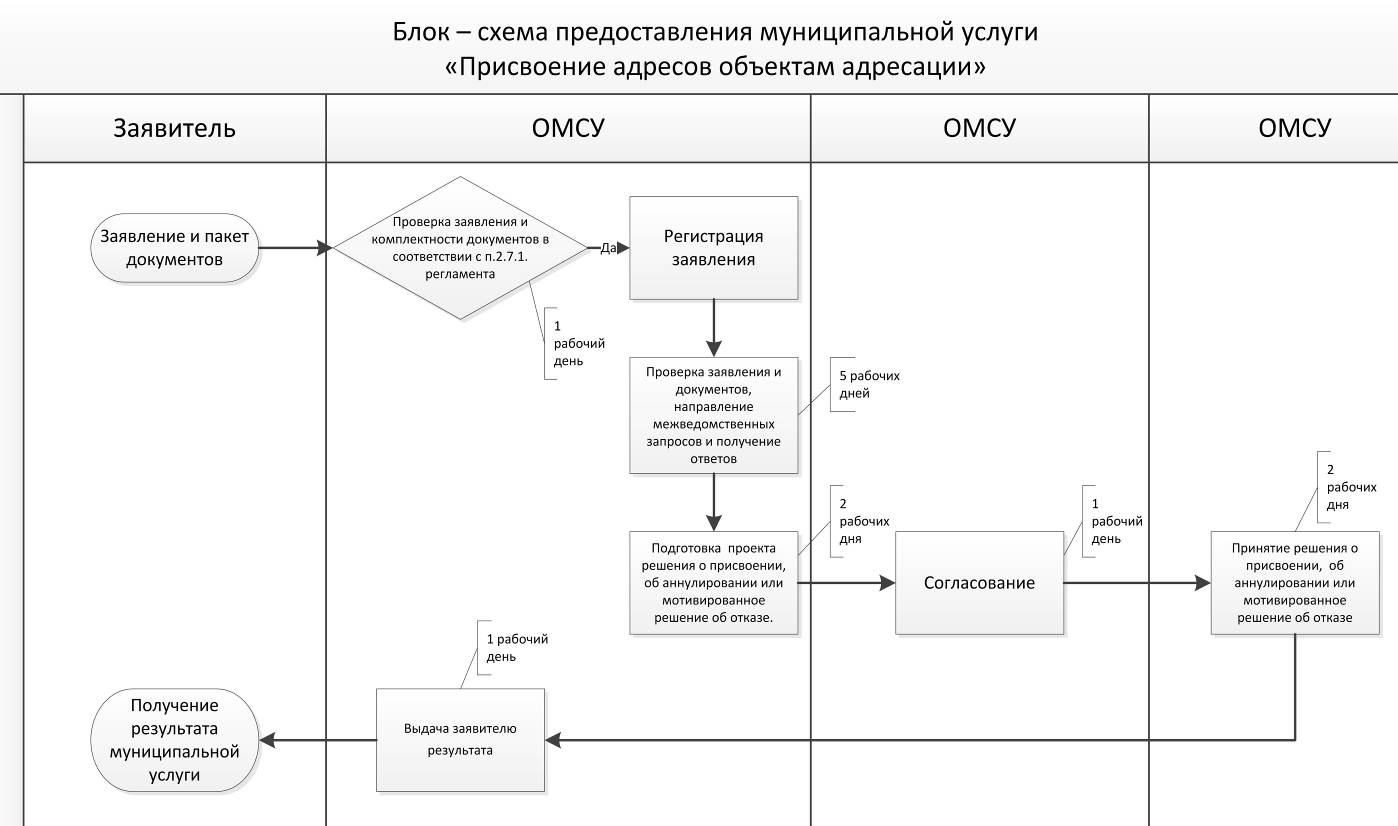 И.о. директора департамента архитектуры и градостроительства 		 		   	     Ю.А. СоколоваПриложение 2 к регламентуФОРМА ЗАЯВЛЕНИЯО ПРИСВОЕНИИ ОБЪЕКТУ АДРЕСАЦИИ АДРЕСА ИЛИ АННУЛИРОВАНИИЕГО АДРЕСА--------------------------------<1> Строка дублируется для каждого объединенного земельного участка.<2> Строка дублируется для каждого перераспределенного земельного участка.<3> Строка дублируется для каждого разделенного помещения.<4> Строка дублируется для каждого объединенного помещения.Список изменяющих документов(в ред. Постановлений Администрации городского округа г. Рыбинскот 31.05.2017 N 1541, от 27.05.2019 N 1343)Список изменяющих документов(в ред. Постановлений Администрации городского округа г. Рыбинскот 31.05.2017 N 1541, от 27.05.2019 N 1343)Список изменяющих документов(в ред. Постановления Администрации городского округа г. Рыбинскот 31.05.2017 N 1541)Лист N ___Лист N ___Лист N ___Всего листов ___1ЗаявлениеЗаявлениеЗаявлениеЗаявление2Заявление приняторегистрационный номер _______________количество листов заявления ___________количество прилагаемых документов ____,в том числе оригиналов ____, копий _ ____, количество листов в оригиналах ____, копиях ____Ф.И.О должностного лица _____________________подпись должностного лица _____________________Заявление приняторегистрационный номер _______________количество листов заявления ___________количество прилагаемых документов ____,в том числе оригиналов ____, копий _ ____, количество листов в оригиналах ____, копиях ____Ф.И.О должностного лица _____________________подпись должностного лица _____________________Заявление приняторегистрационный номер _______________количество листов заявления ___________количество прилагаемых документов ____,в том числе оригиналов ____, копий _ ____, количество листов в оригиналах ____, копиях ____Ф.И.О должностного лица _____________________подпись должностного лица _____________________Заявление приняторегистрационный номер _______________количество листов заявления ___________количество прилагаемых документов ____,в том числе оригиналов ____, копий _ ____, количество листов в оригиналах ____, копиях ____Ф.И.О должностного лица _____________________подпись должностного лица _____________________Заявление приняторегистрационный номер _______________количество листов заявления ___________количество прилагаемых документов ____,в том числе оригиналов ____, копий _ ____, количество листов в оригиналах ____, копиях ____Ф.И.О должностного лица _____________________подпись должностного лица _____________________1в Департамент архитектуры и градостроительстваАдминистрации городского округа город РыбинскКрестовая ул., д.77г. Рыбинск,Ярославская обл., 152934тел. (4855)28-32-73факс (4855)28-32-77E-mail: agu@rybadm.ruв Департамент архитектуры и градостроительстваАдминистрации городского округа город РыбинскКрестовая ул., д.77г. Рыбинск,Ярославская обл., 152934тел. (4855)28-32-73факс (4855)28-32-77E-mail: agu@rybadm.ruв Департамент архитектуры и градостроительстваАдминистрации городского округа город РыбинскКрестовая ул., д.77г. Рыбинск,Ярославская обл., 152934тел. (4855)28-32-73факс (4855)28-32-77E-mail: agu@rybadm.ruв Департамент архитектуры и градостроительстваАдминистрации городского округа город РыбинскКрестовая ул., д.77г. Рыбинск,Ярославская обл., 152934тел. (4855)28-32-73факс (4855)28-32-77E-mail: agu@rybadm.ru2Заявление приняторегистрационный номер _______________количество листов заявления ___________количество прилагаемых документов ____,в том числе оригиналов ____, копий _ ____, количество листов в оригиналах ____, копиях ____Ф.И.О должностного лица _____________________подпись должностного лица _____________________Заявление приняторегистрационный номер _______________количество листов заявления ___________количество прилагаемых документов ____,в том числе оригиналов ____, копий _ ____, количество листов в оригиналах ____, копиях ____Ф.И.О должностного лица _____________________подпись должностного лица _____________________Заявление приняторегистрационный номер _______________количество листов заявления ___________количество прилагаемых документов ____,в том числе оригиналов ____, копий _ ____, количество листов в оригиналах ____, копиях ____Ф.И.О должностного лица _____________________подпись должностного лица _____________________Заявление приняторегистрационный номер _______________количество листов заявления ___________количество прилагаемых документов ____,в том числе оригиналов ____, копий _ ____, количество листов в оригиналах ____, копиях ____Ф.И.О должностного лица _____________________подпись должностного лица _____________________Заявление приняторегистрационный номер _______________количество листов заявления ___________количество прилагаемых документов ____,в том числе оригиналов ____, копий _ ____, количество листов в оригиналах ____, копиях ____Ф.И.О должностного лица _____________________подпись должностного лица _____________________1в Департамент архитектуры и градостроительстваАдминистрации городского округа город РыбинскКрестовая ул., д.77г. Рыбинск,Ярославская обл., 152934тел. (4855)28-32-73факс (4855)28-32-77E-mail: agu@rybadm.ruв Департамент архитектуры и градостроительстваАдминистрации городского округа город РыбинскКрестовая ул., д.77г. Рыбинск,Ярославская обл., 152934тел. (4855)28-32-73факс (4855)28-32-77E-mail: agu@rybadm.ruв Департамент архитектуры и градостроительстваАдминистрации городского округа город РыбинскКрестовая ул., д.77г. Рыбинск,Ярославская обл., 152934тел. (4855)28-32-73факс (4855)28-32-77E-mail: agu@rybadm.ruв Департамент архитектуры и градостроительстваАдминистрации городского округа город РыбинскКрестовая ул., д.77г. Рыбинск,Ярославская обл., 152934тел. (4855)28-32-73факс (4855)28-32-77E-mail: agu@rybadm.ru2дата "___" ____________ ____ г.дата "___" ____________ ____ г.дата "___" ____________ ____ г.дата "___" ____________ ____ г.дата "___" ____________ ____ г.3.1Прошу в отношении объекта адресации:Прошу в отношении объекта адресации:Прошу в отношении объекта адресации:Прошу в отношении объекта адресации:Прошу в отношении объекта адресации:Прошу в отношении объекта адресации:Прошу в отношении объекта адресации:Прошу в отношении объекта адресации:Прошу в отношении объекта адресации:Прошу в отношении объекта адресации:3.1Вид:Вид:Вид:Вид:Вид:Вид:Вид:Вид:Вид:Вид:3.1Земельный участокСооружениеСооружениеСооружениеСооружениеОбъект незавершенного строительстваОбъект незавершенного строительства3.1Объект незавершенного строительстваОбъект незавершенного строительства3.1ЗданиеПомещениеПомещениеПомещениеПомещениеОбъект незавершенного строительстваОбъект незавершенного строительства3.1Объект незавершенного строительстваОбъект незавершенного строительства3.2Присвоить адресПрисвоить адресПрисвоить адресПрисвоить адресПрисвоить адресПрисвоить адресПрисвоить адресПрисвоить адресПрисвоить адресПрисвоить адрес3.2В связи с:В связи с:В связи с:В связи с:В связи с:В связи с:В связи с:В связи с:В связи с:В связи с:3.2Образованием земельного участка(ов) из земель, находящихся в государственной или муниципальной собственностиОбразованием земельного участка(ов) из земель, находящихся в государственной или муниципальной собственностиОбразованием земельного участка(ов) из земель, находящихся в государственной или муниципальной собственностиОбразованием земельного участка(ов) из земель, находящихся в государственной или муниципальной собственностиОбразованием земельного участка(ов) из земель, находящихся в государственной или муниципальной собственностиОбразованием земельного участка(ов) из земель, находящихся в государственной или муниципальной собственностиОбразованием земельного участка(ов) из земель, находящихся в государственной или муниципальной собственностиОбразованием земельного участка(ов) из земель, находящихся в государственной или муниципальной собственностиОбразованием земельного участка(ов) из земель, находящихся в государственной или муниципальной собственности3.2Количество образуемых земельных участковКоличество образуемых земельных участковКоличество образуемых земельных участковКоличество образуемых земельных участков3.2Дополнительная информация:Дополнительная информация:Дополнительная информация:Дополнительная информация:3.2Дополнительная информация:Дополнительная информация:Дополнительная информация:Дополнительная информация:3.2Дополнительная информация:Дополнительная информация:Дополнительная информация:Дополнительная информация:3.2Образованием земельного участка(ов) путем раздела земельного участкаОбразованием земельного участка(ов) путем раздела земельного участкаОбразованием земельного участка(ов) путем раздела земельного участкаОбразованием земельного участка(ов) путем раздела земельного участкаОбразованием земельного участка(ов) путем раздела земельного участкаОбразованием земельного участка(ов) путем раздела земельного участкаОбразованием земельного участка(ов) путем раздела земельного участкаОбразованием земельного участка(ов) путем раздела земельного участкаОбразованием земельного участка(ов) путем раздела земельного участкаОбразованием земельного участка(ов) путем раздела земельного участка3.2Количество образуемых земельных участковКоличество образуемых земельных участковКоличество образуемых земельных участковКоличество образуемых земельных участков3.2Кадастровый номер земельного участка, раздел которого осуществляетсяКадастровый номер земельного участка, раздел которого осуществляетсяКадастровый номер земельного участка, раздел которого осуществляетсяКадастровый номер земельного участка, раздел которого осуществляетсяАдрес земельного участка, раздел которого осуществляетсяАдрес земельного участка, раздел которого осуществляетсяАдрес земельного участка, раздел которого осуществляетсяАдрес земельного участка, раздел которого осуществляетсяАдрес земельного участка, раздел которого осуществляетсяАдрес земельного участка, раздел которого осуществляется3.23.23.2Образованием земельного участка путем объединения земельных участковОбразованием земельного участка путем объединения земельных участковОбразованием земельного участка путем объединения земельных участковОбразованием земельного участка путем объединения земельных участковОбразованием земельного участка путем объединения земельных участковОбразованием земельного участка путем объединения земельных участковОбразованием земельного участка путем объединения земельных участковОбразованием земельного участка путем объединения земельных участковОбразованием земельного участка путем объединения земельных участков3.2Количество объединяемых земельных участковКоличество объединяемых земельных участковКоличество объединяемых земельных участковКоличество объединяемых земельных участков3.2Кадастровый номер объединяемого земельного участка <1>Кадастровый номер объединяемого земельного участка <1>Кадастровый номер объединяемого земельного участка <1>Кадастровый номер объединяемого земельного участка <1>Адрес объединяемого земельного участка <1>Адрес объединяемого земельного участка <1>Адрес объединяемого земельного участка <1>Адрес объединяемого земельного участка <1>Адрес объединяемого земельного участка <1>Адрес объединяемого земельного участка <1>3.23.2Лист N ___Всего листов ___Образованием земельного участка(ов) путем выдела из земельного участкаОбразованием земельного участка(ов) путем выдела из земельного участкаОбразованием земельного участка(ов) путем выдела из земельного участкаОбразованием земельного участка(ов) путем выдела из земельного участкаКоличество образуемых земельных участков (за исключением земельного участка, из которого осуществляется выдел)Количество образуемых земельных участков (за исключением земельного участка, из которого осуществляется выдел)Кадастровый номер земельного участка, из которого осуществляется выделКадастровый номер земельного участка, из которого осуществляется выделАдрес земельного участка, из которого осуществляется выделАдрес земельного участка, из которого осуществляется выделАдрес земельного участка, из которого осуществляется выделОбразованием земельного участка(ов) путем перераспределения земельных участковОбразованием земельного участка(ов) путем перераспределения земельных участковОбразованием земельного участка(ов) путем перераспределения земельных участковОбразованием земельного участка(ов) путем перераспределения земельных участковКоличество образуемых земельных участковКоличество образуемых земельных участковКоличество земельных участков, которые перераспределяютсяКоличество земельных участков, которые перераспределяютсяКоличество земельных участков, которые перераспределяютсяКадастровый номер земельного участка, который перераспределяется <2>Кадастровый номер земельного участка, который перераспределяется <2>Адрес земельного участка, который перераспределяется <2>Адрес земельного участка, который перераспределяется <2>Адрес земельного участка, который перераспределяется <2>Строительством, реконструкцией здания, сооруженияСтроительством, реконструкцией здания, сооруженияСтроительством, реконструкцией здания, сооруженияСтроительством, реконструкцией здания, сооруженияНаименование объекта строительства (реконструкции) в соответствии с проектной документациейНаименование объекта строительства (реконструкции) в соответствии с проектной документациейКадастровый номер земельного участка, на котором осуществляется строительство (реконструкция)Кадастровый номер земельного участка, на котором осуществляется строительство (реконструкция)Адрес земельного участка, на котором осуществляется строительство (реконструкция)Адрес земельного участка, на котором осуществляется строительство (реконструкция)Адрес земельного участка, на котором осуществляется строительство (реконструкция)Подготовкой в отношении следующего объекта адресации документов, необходимых для осуществления государственного кадастрового учета указанного объекта адресации, в случае, если в соответствии с Градостроительным кодексом Российской Федерации, законодательством субъектов Российской Федерации о градостроительной деятельности для его строительства, реконструкции выдача разрешения на строительство не требуетсяПодготовкой в отношении следующего объекта адресации документов, необходимых для осуществления государственного кадастрового учета указанного объекта адресации, в случае, если в соответствии с Градостроительным кодексом Российской Федерации, законодательством субъектов Российской Федерации о градостроительной деятельности для его строительства, реконструкции выдача разрешения на строительство не требуетсяПодготовкой в отношении следующего объекта адресации документов, необходимых для осуществления государственного кадастрового учета указанного объекта адресации, в случае, если в соответствии с Градостроительным кодексом Российской Федерации, законодательством субъектов Российской Федерации о градостроительной деятельности для его строительства, реконструкции выдача разрешения на строительство не требуетсяПодготовкой в отношении следующего объекта адресации документов, необходимых для осуществления государственного кадастрового учета указанного объекта адресации, в случае, если в соответствии с Градостроительным кодексом Российской Федерации, законодательством субъектов Российской Федерации о градостроительной деятельности для его строительства, реконструкции выдача разрешения на строительство не требуетсяТип здания, сооружения, объекта незавершенного строительстваТип здания, сооружения, объекта незавершенного строительстваНаименование объекта строительства (реконструкции) (при наличии проектной документации указывается в соответствии с проектной документацией)Наименование объекта строительства (реконструкции) (при наличии проектной документации указывается в соответствии с проектной документацией)Кадастровый номер земельного участка, на котором осуществляется строительство (реконструкция)Кадастровый номер земельного участка, на котором осуществляется строительство (реконструкция)Адрес земельного участка, на котором осуществляется строительство (реконструкция)Адрес земельного участка, на котором осуществляется строительство (реконструкция)Адрес земельного участка, на котором осуществляется строительство (реконструкция)Переводом жилого помещения в нежилое помещение и нежилого помещения в жилое помещениеПереводом жилого помещения в нежилое помещение и нежилого помещения в жилое помещениеПереводом жилого помещения в нежилое помещение и нежилого помещения в жилое помещениеПереводом жилого помещения в нежилое помещение и нежилого помещения в жилое помещениеКадастровый номер помещенияКадастровый номер помещенияАдрес помещенияАдрес помещенияАдрес помещенияЛист N ___Лист N ___Всего листов ___Всего листов ___Образованием помещения(ий) в здании, сооружении путем раздела здания, сооруженияОбразованием помещения(ий) в здании, сооружении путем раздела здания, сооруженияОбразованием помещения(ий) в здании, сооружении путем раздела здания, сооруженияОбразованием помещения(ий) в здании, сооружении путем раздела здания, сооруженияОбразованием помещения(ий) в здании, сооружении путем раздела здания, сооруженияОбразованием помещения(ий) в здании, сооружении путем раздела здания, сооруженияОбразованием помещения(ий) в здании, сооружении путем раздела здания, сооруженияОбразованием помещения(ий) в здании, сооружении путем раздела здания, сооруженияОбразованием помещения(ий) в здании, сооружении путем раздела здания, сооруженияОбразованием помещения(ий) в здании, сооружении путем раздела здания, сооруженияОбразованием помещения(ий) в здании, сооружении путем раздела здания, сооруженияОбразование жилого помещенияОбразование жилого помещенияОбразование жилого помещенияКоличество образуемых помещенийКоличество образуемых помещенийКоличество образуемых помещенийКоличество образуемых помещенийКоличество образуемых помещенийКоличество образуемых помещенийОбразование нежилого помещенияОбразование нежилого помещенияОбразование нежилого помещенияКоличество образуемых помещенийКоличество образуемых помещенийКоличество образуемых помещенийКоличество образуемых помещенийКоличество образуемых помещенийКоличество образуемых помещенийКадастровый номер здания, сооруженияКадастровый номер здания, сооруженияКадастровый номер здания, сооруженияКадастровый номер здания, сооруженияАдрес здания, сооруженияАдрес здания, сооруженияАдрес здания, сооруженияАдрес здания, сооруженияАдрес здания, сооруженияАдрес здания, сооруженияАдрес здания, сооруженияАдрес здания, сооруженияДополнительная информация:Дополнительная информация:Дополнительная информация:Дополнительная информация:Образованием помещения(ий) в здании, сооружении путем раздела помещенияОбразованием помещения(ий) в здании, сооружении путем раздела помещенияОбразованием помещения(ий) в здании, сооружении путем раздела помещенияОбразованием помещения(ий) в здании, сооружении путем раздела помещенияОбразованием помещения(ий) в здании, сооружении путем раздела помещенияОбразованием помещения(ий) в здании, сооружении путем раздела помещенияОбразованием помещения(ий) в здании, сооружении путем раздела помещенияОбразованием помещения(ий) в здании, сооружении путем раздела помещенияОбразованием помещения(ий) в здании, сооружении путем раздела помещенияОбразованием помещения(ий) в здании, сооружении путем раздела помещенияОбразованием помещения(ий) в здании, сооружении путем раздела помещенияНазначение помещения (жилое (нежилое) помещение) <3>Назначение помещения (жилое (нежилое) помещение) <3>Назначение помещения (жилое (нежилое) помещение) <3>Вид помещения <3>Вид помещения <3>Вид помещения <3>Вид помещения <3>Вид помещения <3>Вид помещения <3>Количество помещений <3>Количество помещений <3>Количество помещений <3>Кадастровый номер помещения, раздел которого осуществляетсяКадастровый номер помещения, раздел которого осуществляетсяКадастровый номер помещения, раздел которого осуществляетсяКадастровый номер помещения, раздел которого осуществляетсяАдрес помещения, раздел которого осуществляетсяАдрес помещения, раздел которого осуществляетсяАдрес помещения, раздел которого осуществляетсяАдрес помещения, раздел которого осуществляетсяАдрес помещения, раздел которого осуществляетсяАдрес помещения, раздел которого осуществляетсяАдрес помещения, раздел которого осуществляетсяАдрес помещения, раздел которого осуществляетсяДополнительная информация:Дополнительная информация:Дополнительная информация:Дополнительная информация:Образованием помещения в здании, сооружении путем объединения помещений в здании, сооруженииОбразованием помещения в здании, сооружении путем объединения помещений в здании, сооруженииОбразованием помещения в здании, сооружении путем объединения помещений в здании, сооруженииОбразованием помещения в здании, сооружении путем объединения помещений в здании, сооруженииОбразованием помещения в здании, сооружении путем объединения помещений в здании, сооруженииОбразованием помещения в здании, сооружении путем объединения помещений в здании, сооруженииОбразованием помещения в здании, сооружении путем объединения помещений в здании, сооруженииОбразованием помещения в здании, сооружении путем объединения помещений в здании, сооруженииОбразованием помещения в здании, сооружении путем объединения помещений в здании, сооруженииОбразованием помещения в здании, сооружении путем объединения помещений в здании, сооруженииОбразованием помещения в здании, сооружении путем объединения помещений в здании, сооруженииОбразование жилого помещенияОбразование жилого помещенияОбразование жилого помещенияОбразование жилого помещенияОбразование нежилого помещенияОбразование нежилого помещенияОбразование нежилого помещенияОбразование нежилого помещенияОбразование нежилого помещенияКоличество объединяемых помещенийКоличество объединяемых помещенийКоличество объединяемых помещенийКоличество объединяемых помещенийКадастровый номер объединяемого помещения <4>Кадастровый номер объединяемого помещения <4>Кадастровый номер объединяемого помещения <4>Кадастровый номер объединяемого помещения <4>Адрес объединяемого помещения <4>Адрес объединяемого помещения <4>Адрес объединяемого помещения <4>Адрес объединяемого помещения <4>Адрес объединяемого помещения <4>Адрес объединяемого помещения <4>Адрес объединяемого помещения <4>Адрес объединяемого помещения <4>Дополнительная информация:Дополнительная информация:Дополнительная информация:Дополнительная информация:Образованием помещения в здании, сооружении путем переустройства и (или) перепланировки мест общего пользованияОбразованием помещения в здании, сооружении путем переустройства и (или) перепланировки мест общего пользованияОбразованием помещения в здании, сооружении путем переустройства и (или) перепланировки мест общего пользованияОбразованием помещения в здании, сооружении путем переустройства и (или) перепланировки мест общего пользованияОбразованием помещения в здании, сооружении путем переустройства и (или) перепланировки мест общего пользованияОбразованием помещения в здании, сооружении путем переустройства и (или) перепланировки мест общего пользованияОбразованием помещения в здании, сооружении путем переустройства и (или) перепланировки мест общего пользованияОбразованием помещения в здании, сооружении путем переустройства и (или) перепланировки мест общего пользованияОбразованием помещения в здании, сооружении путем переустройства и (или) перепланировки мест общего пользованияОбразованием помещения в здании, сооружении путем переустройства и (или) перепланировки мест общего пользованияОбразованием помещения в здании, сооружении путем переустройства и (или) перепланировки мест общего пользованияОбразование жилого помещенияОбразование жилого помещенияОбразование жилого помещенияОбразование жилого помещенияОбразование нежилого помещенияОбразование нежилого помещенияОбразование нежилого помещенияОбразование нежилого помещенияОбразование нежилого помещенияКоличество образуемых помещенийКоличество образуемых помещенийКоличество образуемых помещенийКоличество образуемых помещенийКадастровый номер здания, сооруженияКадастровый номер здания, сооруженияКадастровый номер здания, сооруженияКадастровый номер здания, сооруженияАдрес здания, сооруженияАдрес здания, сооруженияАдрес здания, сооруженияАдрес здания, сооруженияАдрес здания, сооруженияАдрес здания, сооруженияАдрес здания, сооруженияАдрес здания, сооруженияДополнительная информация:Дополнительная информация:Дополнительная информация:Дополнительная информация:Лист N ___Всего листов ___3.3Аннулировать адрес объекта адресации:Аннулировать адрес объекта адресации:Аннулировать адрес объекта адресации:Аннулировать адрес объекта адресации:Аннулировать адрес объекта адресации:3.3Наименование страныНаименование страны3.3Наименование субъекта Российской ФедерацииНаименование субъекта Российской Федерации3.3Наименование муниципального района, городского округа или внутригородской территории (для городов федерального значения) в составе субъекта Российской ФедерацииНаименование муниципального района, городского округа или внутригородской территории (для городов федерального значения) в составе субъекта Российской Федерации3.3Наименование поселенияНаименование поселения3.3Наименование внутригородского района городского округаНаименование внутригородского района городского округа3.3Наименование населенного пунктаНаименование населенного пункта3.3Наименование элемента планировочной структурыНаименование элемента планировочной структуры3.3Наименование элемента улично-дорожной сетиНаименование элемента улично-дорожной сети3.3Номер земельного участкаНомер земельного участка3.3Тип и номер здания, сооружения или объекта незавершенного строительстваТип и номер здания, сооружения или объекта незавершенного строительства3.3Тип и номер помещения, расположенного в здании или сооруженииТип и номер помещения, расположенного в здании или сооружении3.3Тип и номер помещения в пределах квартиры (в отношении коммунальных квартир)Тип и номер помещения в пределах квартиры (в отношении коммунальных квартир)3.3Дополнительная информация:Дополнительная информация:3.3Дополнительная информация:Дополнительная информация:3.3Дополнительная информация:Дополнительная информация:3.3В связи с:В связи с:В связи с:В связи с:В связи с:3.3Прекращением существования объекта адресацииПрекращением существования объекта адресацииПрекращением существования объекта адресацииПрекращением существования объекта адресации3.3Отказом в осуществлении кадастрового учета объекта адресации по основаниям, указанным в пунктах 1 и 3 части 2 статьи 27 Федерального закона от 24 июля 2007 года N 221-ФЗ "О государственном кадастре недвижимости" (Собрание законодательства Российской Федерации, 2007, N 31, ст. 4017; 2008, N 30, ст. 3597; 2009, N 52, ст. 6410; 2011, N 1, ст. 47; N 49, ст. 7061; N 50, ст. 7365; 2012, N 31, ст. 4322; 2013, N 30, ст. 4083; официальный интернет-портал правовой информации www.pravo.gov.ru, 23 декабря .)Отказом в осуществлении кадастрового учета объекта адресации по основаниям, указанным в пунктах 1 и 3 части 2 статьи 27 Федерального закона от 24 июля 2007 года N 221-ФЗ "О государственном кадастре недвижимости" (Собрание законодательства Российской Федерации, 2007, N 31, ст. 4017; 2008, N 30, ст. 3597; 2009, N 52, ст. 6410; 2011, N 1, ст. 47; N 49, ст. 7061; N 50, ст. 7365; 2012, N 31, ст. 4322; 2013, N 30, ст. 4083; официальный интернет-портал правовой информации www.pravo.gov.ru, 23 декабря .)Отказом в осуществлении кадастрового учета объекта адресации по основаниям, указанным в пунктах 1 и 3 части 2 статьи 27 Федерального закона от 24 июля 2007 года N 221-ФЗ "О государственном кадастре недвижимости" (Собрание законодательства Российской Федерации, 2007, N 31, ст. 4017; 2008, N 30, ст. 3597; 2009, N 52, ст. 6410; 2011, N 1, ст. 47; N 49, ст. 7061; N 50, ст. 7365; 2012, N 31, ст. 4322; 2013, N 30, ст. 4083; официальный интернет-портал правовой информации www.pravo.gov.ru, 23 декабря .)Отказом в осуществлении кадастрового учета объекта адресации по основаниям, указанным в пунктах 1 и 3 части 2 статьи 27 Федерального закона от 24 июля 2007 года N 221-ФЗ "О государственном кадастре недвижимости" (Собрание законодательства Российской Федерации, 2007, N 31, ст. 4017; 2008, N 30, ст. 3597; 2009, N 52, ст. 6410; 2011, N 1, ст. 47; N 49, ст. 7061; N 50, ст. 7365; 2012, N 31, ст. 4322; 2013, N 30, ст. 4083; официальный интернет-портал правовой информации www.pravo.gov.ru, 23 декабря .)3.3Присвоением объекту адресации нового адресаПрисвоением объекту адресации нового адресаПрисвоением объекту адресации нового адресаПрисвоением объекту адресации нового адреса3.3Дополнительная информация:Дополнительная информация:3.3Дополнительная информация:Дополнительная информация:3.3Дополнительная информация:Дополнительная информация:Лист N ___Лист N ___Всего листов ___Всего листов ___4Собственник объекта адресации или лицо, обладающее иным вещным правом на объект адресацииСобственник объекта адресации или лицо, обладающее иным вещным правом на объект адресацииСобственник объекта адресации или лицо, обладающее иным вещным правом на объект адресацииСобственник объекта адресации или лицо, обладающее иным вещным правом на объект адресацииСобственник объекта адресации или лицо, обладающее иным вещным правом на объект адресацииСобственник объекта адресации или лицо, обладающее иным вещным правом на объект адресацииСобственник объекта адресации или лицо, обладающее иным вещным правом на объект адресацииСобственник объекта адресации или лицо, обладающее иным вещным правом на объект адресацииСобственник объекта адресации или лицо, обладающее иным вещным правом на объект адресацииСобственник объекта адресации или лицо, обладающее иным вещным правом на объект адресацииСобственник объекта адресации или лицо, обладающее иным вещным правом на объект адресацииСобственник объекта адресации или лицо, обладающее иным вещным правом на объект адресацииСобственник объекта адресации или лицо, обладающее иным вещным правом на объект адресацииСобственник объекта адресации или лицо, обладающее иным вещным правом на объект адресации4физическое лицо:физическое лицо:физическое лицо:физическое лицо:физическое лицо:физическое лицо:физическое лицо:физическое лицо:физическое лицо:физическое лицо:физическое лицо:физическое лицо:фамилия:фамилия:фамилия:имя (полностью):имя (полностью):имя (полностью):имя (полностью):отчество (полностью) (при наличии):отчество (полностью) (при наличии):отчество (полностью) (при наличии):отчество (полностью) (при наличии):ИНН (при наличии):документ, удостоверяющий личность:документ, удостоверяющий личность:документ, удостоверяющий личность:вид:вид:вид:вид:серия:серия:серия:серия:номер:документ, удостоверяющий личность:документ, удостоверяющий личность:документ, удостоверяющий личность:документ, удостоверяющий личность:документ, удостоверяющий личность:документ, удостоверяющий личность:дата выдачи:дата выдачи:дата выдачи:дата выдачи:кем выдан:кем выдан:кем выдан:кем выдан:кем выдан:документ, удостоверяющий личность:документ, удостоверяющий личность:документ, удостоверяющий личность:"__" ______ ____ г."__" ______ ____ г."__" ______ ____ г."__" ______ ____ г.документ, удостоверяющий личность:документ, удостоверяющий личность:документ, удостоверяющий личность:"__" ______ ____ г."__" ______ ____ г."__" ______ ____ г."__" ______ ____ г.почтовый адрес:почтовый адрес:почтовый адрес:телефон для связи:телефон для связи:телефон для связи:телефон для связи:телефон для связи:телефон для связи:адрес электронной почты (при наличии):адрес электронной почты (при наличии):адрес электронной почты (при наличии):юридическое лицо, в том числе орган государственной власти, иной государственный орган, орган местного самоуправления:юридическое лицо, в том числе орган государственной власти, иной государственный орган, орган местного самоуправления:юридическое лицо, в том числе орган государственной власти, иной государственный орган, орган местного самоуправления:юридическое лицо, в том числе орган государственной власти, иной государственный орган, орган местного самоуправления:юридическое лицо, в том числе орган государственной власти, иной государственный орган, орган местного самоуправления:юридическое лицо, в том числе орган государственной власти, иной государственный орган, орган местного самоуправления:юридическое лицо, в том числе орган государственной власти, иной государственный орган, орган местного самоуправления:юридическое лицо, в том числе орган государственной власти, иной государственный орган, орган местного самоуправления:юридическое лицо, в том числе орган государственной власти, иной государственный орган, орган местного самоуправления:юридическое лицо, в том числе орган государственной власти, иной государственный орган, орган местного самоуправления:юридическое лицо, в том числе орган государственной власти, иной государственный орган, орган местного самоуправления:юридическое лицо, в том числе орган государственной власти, иной государственный орган, орган местного самоуправления:полное наименование:полное наименование:полное наименование:полное наименование:полное наименование:полное наименование:полное наименование:полное наименование:ИНН (для российского юридического лица):ИНН (для российского юридического лица):ИНН (для российского юридического лица):ИНН (для российского юридического лица):ИНН (для российского юридического лица):ИНН (для российского юридического лица):КПП (для российского юридического лица):КПП (для российского юридического лица):КПП (для российского юридического лица):КПП (для российского юридического лица):КПП (для российского юридического лица):КПП (для российского юридического лица):страна регистрации (инкорпорации) (для иностранного юридического лица):страна регистрации (инкорпорации) (для иностранного юридического лица):страна регистрации (инкорпорации) (для иностранного юридического лица):страна регистрации (инкорпорации) (для иностранного юридического лица):дата регистрации (для иностранного юридического лица):дата регистрации (для иностранного юридического лица):дата регистрации (для иностранного юридического лица):дата регистрации (для иностранного юридического лица):дата регистрации (для иностранного юридического лица):номер регистрации (для иностранного юридического лица):номер регистрации (для иностранного юридического лица):номер регистрации (для иностранного юридического лица):"__" ________ ____ г."__" ________ ____ г."__" ________ ____ г."__" ________ ____ г."__" ________ ____ г."__" ________ ____ г."__" ________ ____ г."__" ________ ____ г."__" ________ ____ г."__" ________ ____ г.почтовый адрес:почтовый адрес:почтовый адрес:почтовый адрес:телефон для связи:телефон для связи:телефон для связи:телефон для связи:телефон для связи:адрес электронной почты (при наличии):адрес электронной почты (при наличии):адрес электронной почты (при наличии):Вещное право на объект адресации:Вещное право на объект адресации:Вещное право на объект адресации:Вещное право на объект адресации:Вещное право на объект адресации:Вещное право на объект адресации:Вещное право на объект адресации:Вещное право на объект адресации:Вещное право на объект адресации:Вещное право на объект адресации:Вещное право на объект адресации:Вещное право на объект адресации:право собственностиправо собственностиправо собственностиправо собственностиправо собственностиправо собственностиправо собственностиправо собственностиправо собственностиправо собственностиправо собственностиправо хозяйственного ведения имуществом на объект адресацииправо хозяйственного ведения имуществом на объект адресацииправо хозяйственного ведения имуществом на объект адресацииправо хозяйственного ведения имуществом на объект адресацииправо хозяйственного ведения имуществом на объект адресацииправо хозяйственного ведения имуществом на объект адресацииправо хозяйственного ведения имуществом на объект адресацииправо хозяйственного ведения имуществом на объект адресацииправо хозяйственного ведения имуществом на объект адресацииправо хозяйственного ведения имуществом на объект адресацииправо хозяйственного ведения имуществом на объект адресацииправо оперативного управления имуществом на объект адресацииправо оперативного управления имуществом на объект адресацииправо оперативного управления имуществом на объект адресацииправо оперативного управления имуществом на объект адресацииправо оперативного управления имуществом на объект адресацииправо оперативного управления имуществом на объект адресацииправо оперативного управления имуществом на объект адресацииправо оперативного управления имуществом на объект адресацииправо оперативного управления имуществом на объект адресацииправо оперативного управления имуществом на объект адресацииправо оперативного управления имуществом на объект адресацииправо пожизненно наследуемого владения земельным участкомправо пожизненно наследуемого владения земельным участкомправо пожизненно наследуемого владения земельным участкомправо пожизненно наследуемого владения земельным участкомправо пожизненно наследуемого владения земельным участкомправо пожизненно наследуемого владения земельным участкомправо пожизненно наследуемого владения земельным участкомправо пожизненно наследуемого владения земельным участкомправо пожизненно наследуемого владения земельным участкомправо пожизненно наследуемого владения земельным участкомправо пожизненно наследуемого владения земельным участкомправо постоянного (бессрочного) пользования земельным участкомправо постоянного (бессрочного) пользования земельным участкомправо постоянного (бессрочного) пользования земельным участкомправо постоянного (бессрочного) пользования земельным участкомправо постоянного (бессрочного) пользования земельным участкомправо постоянного (бессрочного) пользования земельным участкомправо постоянного (бессрочного) пользования земельным участкомправо постоянного (бессрочного) пользования земельным участкомправо постоянного (бессрочного) пользования земельным участкомправо постоянного (бессрочного) пользования земельным участкомправо постоянного (бессрочного) пользования земельным участком5Способ получения документов (в том числе решения о присвоении объекту адресации адреса или аннулировании его адреса, оригиналов ранее представленных документов, решения об отказе в присвоении (аннулировании) объекту адресации адреса):Способ получения документов (в том числе решения о присвоении объекту адресации адреса или аннулировании его адреса, оригиналов ранее представленных документов, решения об отказе в присвоении (аннулировании) объекту адресации адреса):Способ получения документов (в том числе решения о присвоении объекту адресации адреса или аннулировании его адреса, оригиналов ранее представленных документов, решения об отказе в присвоении (аннулировании) объекту адресации адреса):Способ получения документов (в том числе решения о присвоении объекту адресации адреса или аннулировании его адреса, оригиналов ранее представленных документов, решения об отказе в присвоении (аннулировании) объекту адресации адреса):Способ получения документов (в том числе решения о присвоении объекту адресации адреса или аннулировании его адреса, оригиналов ранее представленных документов, решения об отказе в присвоении (аннулировании) объекту адресации адреса):Способ получения документов (в том числе решения о присвоении объекту адресации адреса или аннулировании его адреса, оригиналов ранее представленных документов, решения об отказе в присвоении (аннулировании) объекту адресации адреса):Способ получения документов (в том числе решения о присвоении объекту адресации адреса или аннулировании его адреса, оригиналов ранее представленных документов, решения об отказе в присвоении (аннулировании) объекту адресации адреса):Способ получения документов (в том числе решения о присвоении объекту адресации адреса или аннулировании его адреса, оригиналов ранее представленных документов, решения об отказе в присвоении (аннулировании) объекту адресации адреса):Способ получения документов (в том числе решения о присвоении объекту адресации адреса или аннулировании его адреса, оригиналов ранее представленных документов, решения об отказе в присвоении (аннулировании) объекту адресации адреса):Способ получения документов (в том числе решения о присвоении объекту адресации адреса или аннулировании его адреса, оригиналов ранее представленных документов, решения об отказе в присвоении (аннулировании) объекту адресации адреса):Способ получения документов (в том числе решения о присвоении объекту адресации адреса или аннулировании его адреса, оригиналов ранее представленных документов, решения об отказе в присвоении (аннулировании) объекту адресации адреса):Способ получения документов (в том числе решения о присвоении объекту адресации адреса или аннулировании его адреса, оригиналов ранее представленных документов, решения об отказе в присвоении (аннулировании) объекту адресации адреса):Способ получения документов (в том числе решения о присвоении объекту адресации адреса или аннулировании его адреса, оригиналов ранее представленных документов, решения об отказе в присвоении (аннулировании) объекту адресации адреса):Способ получения документов (в том числе решения о присвоении объекту адресации адреса или аннулировании его адреса, оригиналов ранее представленных документов, решения об отказе в присвоении (аннулировании) объекту адресации адреса):5ЛичноЛичноЛичноЛичноЛичноЛичноВ многофункциональном центреВ многофункциональном центреВ многофункциональном центреВ многофункциональном центреВ многофункциональном центреВ многофункциональном центреПочтовым отправлением по адресу:Почтовым отправлением по адресу:Почтовым отправлением по адресу:Почтовым отправлением по адресу:Почтовым отправлением по адресу:Почтовым отправлением по адресу:Почтовым отправлением по адресу:Почтовым отправлением по адресу:Почтовым отправлением по адресу:Почтовым отправлением по адресу:Почтовым отправлением по адресу:Почтовым отправлением по адресу:В личном кабинете Единого портала государственных и муниципальных услуг, региональных порталов государственных и муниципальных услугВ личном кабинете Единого портала государственных и муниципальных услуг, региональных порталов государственных и муниципальных услугВ личном кабинете Единого портала государственных и муниципальных услуг, региональных порталов государственных и муниципальных услугВ личном кабинете Единого портала государственных и муниципальных услуг, региональных порталов государственных и муниципальных услугВ личном кабинете Единого портала государственных и муниципальных услуг, региональных порталов государственных и муниципальных услугВ личном кабинете Единого портала государственных и муниципальных услуг, региональных порталов государственных и муниципальных услугВ личном кабинете Единого портала государственных и муниципальных услуг, региональных порталов государственных и муниципальных услугВ личном кабинете Единого портала государственных и муниципальных услуг, региональных порталов государственных и муниципальных услугВ личном кабинете Единого портала государственных и муниципальных услуг, региональных порталов государственных и муниципальных услугВ личном кабинете Единого портала государственных и муниципальных услуг, региональных порталов государственных и муниципальных услугВ личном кабинете Единого портала государственных и муниципальных услуг, региональных порталов государственных и муниципальных услугВ личном кабинете Единого портала государственных и муниципальных услуг, региональных порталов государственных и муниципальных услугВ личном кабинете Единого портала государственных и муниципальных услуг, региональных порталов государственных и муниципальных услугВ личном кабинете федеральной информационной адресной системыВ личном кабинете федеральной информационной адресной системыВ личном кабинете федеральной информационной адресной системыВ личном кабинете федеральной информационной адресной системыВ личном кабинете федеральной информационной адресной системыВ личном кабинете федеральной информационной адресной системыВ личном кабинете федеральной информационной адресной системыВ личном кабинете федеральной информационной адресной системыВ личном кабинете федеральной информационной адресной системыВ личном кабинете федеральной информационной адресной системыВ личном кабинете федеральной информационной адресной системыВ личном кабинете федеральной информационной адресной системыВ личном кабинете федеральной информационной адресной системыНа адрес электронной почты (для сообщения о получении заявления и документов)На адрес электронной почты (для сообщения о получении заявления и документов)На адрес электронной почты (для сообщения о получении заявления и документов)На адрес электронной почты (для сообщения о получении заявления и документов)На адрес электронной почты (для сообщения о получении заявления и документов)На адрес электронной почты (для сообщения о получении заявления и документов)На адрес электронной почты (для сообщения о получении заявления и документов)На адрес электронной почты (для сообщения о получении заявления и документов)На адрес электронной почты (для сообщения о получении заявления и документов)На адрес электронной почты (для сообщения о получении заявления и документов)На адрес электронной почты (для сообщения о получении заявления и документов)На адрес электронной почты (для сообщения о получении заявления и документов)6Расписку в получении документов прошу:Расписку в получении документов прошу:Расписку в получении документов прошу:Расписку в получении документов прошу:Расписку в получении документов прошу:Расписку в получении документов прошу:Расписку в получении документов прошу:Расписку в получении документов прошу:Расписку в получении документов прошу:Расписку в получении документов прошу:Расписку в получении документов прошу:Расписку в получении документов прошу:Расписку в получении документов прошу:Расписку в получении документов прошу:6Выдать личноВыдать личноВыдать личноРасписка получена: ___________________________________(подпись заявителя)Расписка получена: ___________________________________(подпись заявителя)Расписка получена: ___________________________________(подпись заявителя)Расписка получена: ___________________________________(подпись заявителя)Расписка получена: ___________________________________(подпись заявителя)Расписка получена: ___________________________________(подпись заявителя)Расписка получена: ___________________________________(подпись заявителя)Расписка получена: ___________________________________(подпись заявителя)Расписка получена: ___________________________________(подпись заявителя)Расписка получена: ___________________________________(подпись заявителя)Направить почтовым отправлением по адресу:Направить почтовым отправлением по адресу:Направить почтовым отправлением по адресу:Направить почтовым отправлением по адресу:Направить почтовым отправлением по адресу:Направить почтовым отправлением по адресу:Направить почтовым отправлением по адресу:Направить почтовым отправлением по адресу:Направить почтовым отправлением по адресу:Направить почтовым отправлением по адресу:Направить почтовым отправлением по адресу:Направить почтовым отправлением по адресу:Не направлятьНе направлятьНе направлятьНе направлятьНе направлятьНе направлятьНе направлятьНе направлятьНе направлятьНе направлятьНе направлятьНе направлятьНе направлятьЛист N ___Лист N ___Всего листов ___Всего листов ___7Заявитель:Заявитель:Заявитель:Заявитель:Заявитель:Заявитель:Заявитель:Заявитель:Заявитель:Заявитель:Заявитель:Заявитель:7Собственник объекта адресации или лицо, обладающее иным вещным правом на объект адресацииСобственник объекта адресации или лицо, обладающее иным вещным правом на объект адресацииСобственник объекта адресации или лицо, обладающее иным вещным правом на объект адресацииСобственник объекта адресации или лицо, обладающее иным вещным правом на объект адресацииСобственник объекта адресации или лицо, обладающее иным вещным правом на объект адресацииСобственник объекта адресации или лицо, обладающее иным вещным правом на объект адресацииСобственник объекта адресации или лицо, обладающее иным вещным правом на объект адресацииСобственник объекта адресации или лицо, обладающее иным вещным правом на объект адресацииСобственник объекта адресации или лицо, обладающее иным вещным правом на объект адресацииСобственник объекта адресации или лицо, обладающее иным вещным правом на объект адресацииСобственник объекта адресации или лицо, обладающее иным вещным правом на объект адресацииПредставитель собственника объекта адресации или лица, обладающего иным вещным правом на объект адресацииПредставитель собственника объекта адресации или лица, обладающего иным вещным правом на объект адресацииПредставитель собственника объекта адресации или лица, обладающего иным вещным правом на объект адресацииПредставитель собственника объекта адресации или лица, обладающего иным вещным правом на объект адресацииПредставитель собственника объекта адресации или лица, обладающего иным вещным правом на объект адресацииПредставитель собственника объекта адресации или лица, обладающего иным вещным правом на объект адресацииПредставитель собственника объекта адресации или лица, обладающего иным вещным правом на объект адресацииПредставитель собственника объекта адресации или лица, обладающего иным вещным правом на объект адресацииПредставитель собственника объекта адресации или лица, обладающего иным вещным правом на объект адресацииПредставитель собственника объекта адресации или лица, обладающего иным вещным правом на объект адресацииПредставитель собственника объекта адресации или лица, обладающего иным вещным правом на объект адресациифизическое лицо:физическое лицо:физическое лицо:физическое лицо:физическое лицо:физическое лицо:физическое лицо:физическое лицо:физическое лицо:физическое лицо:фамилия:имя (полностью):имя (полностью):имя (полностью):имя (полностью):отчество (полностью) (при наличии):отчество (полностью) (при наличии):отчество (полностью) (при наличии):отчество (полностью) (при наличии):ИНН (при наличии):документ, удостоверяющий личность:вид:вид:вид:вид:серия:серия:серия:серия:номер:документ, удостоверяющий личность:документ, удостоверяющий личность:дата выдачи:дата выдачи:дата выдачи:дата выдачи:кем выдан:кем выдан:кем выдан:кем выдан:кем выдан:документ, удостоверяющий личность:"__" ______ ____ г."__" ______ ____ г."__" ______ ____ г."__" ______ ____ г.документ, удостоверяющий личность:"__" ______ ____ г."__" ______ ____ г."__" ______ ____ г."__" ______ ____ г.почтовый адрес:телефон для связи:телефон для связи:телефон для связи:телефон для связи:телефон для связи:телефон для связи:адрес электронной почты (при наличии):адрес электронной почты (при наличии):адрес электронной почты (при наличии):наименование и реквизиты документа, подтверждающего полномочия представителя:наименование и реквизиты документа, подтверждающего полномочия представителя:наименование и реквизиты документа, подтверждающего полномочия представителя:наименование и реквизиты документа, подтверждающего полномочия представителя:наименование и реквизиты документа, подтверждающего полномочия представителя:наименование и реквизиты документа, подтверждающего полномочия представителя:наименование и реквизиты документа, подтверждающего полномочия представителя:наименование и реквизиты документа, подтверждающего полномочия представителя:наименование и реквизиты документа, подтверждающего полномочия представителя:наименование и реквизиты документа, подтверждающего полномочия представителя:юридическое лицо, в том числе орган государственной власти, иной государственный орган, орган местного самоуправления:юридическое лицо, в том числе орган государственной власти, иной государственный орган, орган местного самоуправления:юридическое лицо, в том числе орган государственной власти, иной государственный орган, орган местного самоуправления:юридическое лицо, в том числе орган государственной власти, иной государственный орган, орган местного самоуправления:юридическое лицо, в том числе орган государственной власти, иной государственный орган, орган местного самоуправления:юридическое лицо, в том числе орган государственной власти, иной государственный орган, орган местного самоуправления:юридическое лицо, в том числе орган государственной власти, иной государственный орган, орган местного самоуправления:юридическое лицо, в том числе орган государственной власти, иной государственный орган, орган местного самоуправления:юридическое лицо, в том числе орган государственной власти, иной государственный орган, орган местного самоуправления:юридическое лицо, в том числе орган государственной власти, иной государственный орган, орган местного самоуправления:полное наименование:полное наименование:полное наименование:полное наименование:КПП (для российского юридического лица):КПП (для российского юридического лица):КПП (для российского юридического лица):ИНН (для российского юридического лица):ИНН (для российского юридического лица):ИНН (для российского юридического лица):ИНН (для российского юридического лица):ИНН (для российского юридического лица):ИНН (для российского юридического лица):ИНН (для российского юридического лица):страна регистрации (инкорпорации) (для иностранного юридического лица):страна регистрации (инкорпорации) (для иностранного юридического лица):дата регистрации (для иностранного юридического лица):дата регистрации (для иностранного юридического лица):дата регистрации (для иностранного юридического лица):дата регистрации (для иностранного юридического лица):дата регистрации (для иностранного юридического лица):номер регистрации (для иностранного юридического лица):номер регистрации (для иностранного юридического лица):номер регистрации (для иностранного юридического лица):"__" _________ ____ г."__" _________ ____ г."__" _________ ____ г."__" _________ ____ г."__" _________ ____ г."__" _________ ____ г."__" _________ ____ г."__" _________ ____ г."__" _________ ____ г."__" _________ ____ г.почтовый адрес:почтовый адрес:телефон для связи:телефон для связи:телефон для связи:телефон для связи:телефон для связи:адрес электронной почты (при наличии):адрес электронной почты (при наличии):адрес электронной почты (при наличии):наименование и реквизиты документа, подтверждающего полномочия представителя:наименование и реквизиты документа, подтверждающего полномочия представителя:наименование и реквизиты документа, подтверждающего полномочия представителя:наименование и реквизиты документа, подтверждающего полномочия представителя:наименование и реквизиты документа, подтверждающего полномочия представителя:наименование и реквизиты документа, подтверждающего полномочия представителя:наименование и реквизиты документа, подтверждающего полномочия представителя:наименование и реквизиты документа, подтверждающего полномочия представителя:наименование и реквизиты документа, подтверждающего полномочия представителя:наименование и реквизиты документа, подтверждающего полномочия представителя:8Документы, прилагаемые к заявлению:Документы, прилагаемые к заявлению:Документы, прилагаемые к заявлению:Документы, прилагаемые к заявлению:Документы, прилагаемые к заявлению:Документы, прилагаемые к заявлению:Документы, прилагаемые к заявлению:Документы, прилагаемые к заявлению:Документы, прилагаемые к заявлению:Документы, прилагаемые к заявлению:Документы, прилагаемые к заявлению:Документы, прилагаемые к заявлению:8888Оригинал в количестве ___ экз., на ___ л.Оригинал в количестве ___ экз., на ___ л.Оригинал в количестве ___ экз., на ___ л.Оригинал в количестве ___ экз., на ___ л.Оригинал в количестве ___ экз., на ___ л.Оригинал в количестве ___ экз., на ___ л.Копия в количестве ___ экз., на ___ л.Копия в количестве ___ экз., на ___ л.Копия в количестве ___ экз., на ___ л.Копия в количестве ___ экз., на ___ л.Копия в количестве ___ экз., на ___ л.Копия в количестве ___ экз., на ___ л.8888Оригинал в количестве ___ экз., на ___ л.Оригинал в количестве ___ экз., на ___ л.Оригинал в количестве ___ экз., на ___ л.Оригинал в количестве ___ экз., на ___ л.Оригинал в количестве ___ экз., на ___ л.Оригинал в количестве ___ экз., на ___ л.Копия в количестве ___ экз., на ___ л.Копия в количестве ___ экз., на ___ л.Копия в количестве ___ экз., на ___ л.Копия в количестве ___ экз., на ___ л.Копия в количестве ___ экз., на ___ л.Копия в количестве ___ экз., на ___ л.8888Оригинал в количестве ___ экз., на ___ л.Оригинал в количестве ___ экз., на ___ л.Оригинал в количестве ___ экз., на ___ л.Оригинал в количестве ___ экз., на ___ л.Оригинал в количестве ___ экз., на ___ л.Оригинал в количестве ___ экз., на ___ л.Копия в количестве ___ экз., на ___ л.Копия в количестве ___ экз., на ___ л.Копия в количестве ___ экз., на ___ л.Копия в количестве ___ экз., на ___ л.Копия в количестве ___ экз., на ___ л.Копия в количестве ___ экз., на ___ л.9Примечание:Примечание:Примечание:Примечание:Примечание:Примечание:Примечание:Примечание:Примечание:Примечание:Примечание:Примечание:999Лист N ___Всего листов ___10Подтверждаю свое согласие, а также согласие представляемого мною лица на обработку персональных данных (сбор, систематизацию, накопление, хранение, уточнение (обновление, изменение), использование, распространение (в том числе передачу), обезличивание, блокирование, уничтожение персональных данных, а также иные действия, необходимые для обработки персональных данных в рамках предоставления органами, осуществляющими присвоение, изменение и аннулирование адресов, в соответствии с законодательством Российской Федерации), в том числе в автоматизированном режиме, включая принятие решений на их основе органом, осуществляющим присвоение, изменение и аннулирование адресов, в целях предоставления государственной услуги.Подтверждаю свое согласие, а также согласие представляемого мною лица на обработку персональных данных (сбор, систематизацию, накопление, хранение, уточнение (обновление, изменение), использование, распространение (в том числе передачу), обезличивание, блокирование, уничтожение персональных данных, а также иные действия, необходимые для обработки персональных данных в рамках предоставления органами, осуществляющими присвоение, изменение и аннулирование адресов, в соответствии с законодательством Российской Федерации), в том числе в автоматизированном режиме, включая принятие решений на их основе органом, осуществляющим присвоение, изменение и аннулирование адресов, в целях предоставления государственной услуги.Подтверждаю свое согласие, а также согласие представляемого мною лица на обработку персональных данных (сбор, систематизацию, накопление, хранение, уточнение (обновление, изменение), использование, распространение (в том числе передачу), обезличивание, блокирование, уничтожение персональных данных, а также иные действия, необходимые для обработки персональных данных в рамках предоставления органами, осуществляющими присвоение, изменение и аннулирование адресов, в соответствии с законодательством Российской Федерации), в том числе в автоматизированном режиме, включая принятие решений на их основе органом, осуществляющим присвоение, изменение и аннулирование адресов, в целях предоставления государственной услуги.Подтверждаю свое согласие, а также согласие представляемого мною лица на обработку персональных данных (сбор, систематизацию, накопление, хранение, уточнение (обновление, изменение), использование, распространение (в том числе передачу), обезличивание, блокирование, уничтожение персональных данных, а также иные действия, необходимые для обработки персональных данных в рамках предоставления органами, осуществляющими присвоение, изменение и аннулирование адресов, в соответствии с законодательством Российской Федерации), в том числе в автоматизированном режиме, включая принятие решений на их основе органом, осуществляющим присвоение, изменение и аннулирование адресов, в целях предоставления государственной услуги.11Настоящим также подтверждаю, что:сведения, указанные в настоящем заявлении, на дату представления заявления достоверны;представленные правоустанавливающий(ие) документ(ы) и иные документы и содержащиеся в них сведения соответствуют установленным законодательством Российской Федерации требованиям.Настоящим также подтверждаю, что:сведения, указанные в настоящем заявлении, на дату представления заявления достоверны;представленные правоустанавливающий(ие) документ(ы) и иные документы и содержащиеся в них сведения соответствуют установленным законодательством Российской Федерации требованиям.Настоящим также подтверждаю, что:сведения, указанные в настоящем заявлении, на дату представления заявления достоверны;представленные правоустанавливающий(ие) документ(ы) и иные документы и содержащиеся в них сведения соответствуют установленным законодательством Российской Федерации требованиям.Настоящим также подтверждаю, что:сведения, указанные в настоящем заявлении, на дату представления заявления достоверны;представленные правоустанавливающий(ие) документ(ы) и иные документы и содержащиеся в них сведения соответствуют установленным законодательством Российской Федерации требованиям.12ПодписьПодписьДатаДата_________________(подпись)_______________________(инициалы, фамилия)"__" ___________ ____ г."__" ___________ ____ г.13Отметка специалиста, принявшего заявление и приложенные к нему документы:Отметка специалиста, принявшего заявление и приложенные к нему документы:Отметка специалиста, принявшего заявление и приложенные к нему документы:Отметка специалиста, принявшего заявление и приложенные к нему документы: